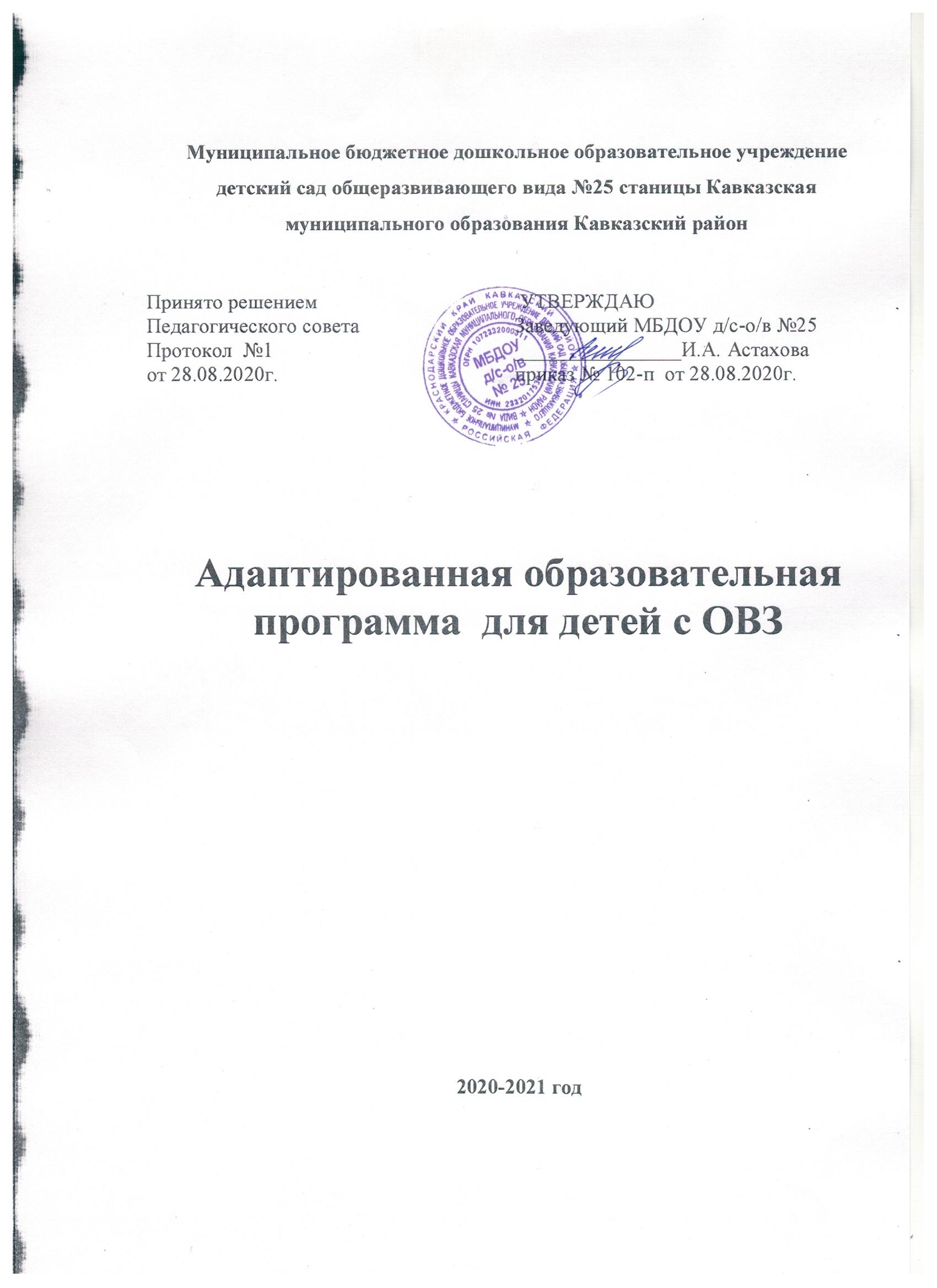 Содержание 1. Целевой раздел.1.1. Пояснительная запискаАдаптированная образовательная программа (АОП) для детей с ОВЗ как средство реализации образовательного процесса в рамках инклюзивного образования является программным документом для дошкольного образовательного учреждения. Данная программа составлена в соответствии с:Законом Российской Федерации «Об образовании»,Конвенцией о правах ребенка, Приказом Министерства образования и науки России № 1155 от 17 октября 2013 года «Об утверждении федерального государственного образовательного стандарта дошкольного образования»,  Санитарно-эпидемиологическими требованиями к устройству, содержанию и организации режима работы в дошкольных образовательных организациях (СанПиН 2.4.1.3049-13 от 15 мая 2013г.)АОП разработана на основе Примерной основной общеобразовательной программы дошкольного образования «От рождения до школы» Н.Е. Вераксы, Т.С. Комаровой, М.А. Васильевой – 3-е издание М.: МОЗАИКА – СИНТЕЗ, ., специальной коррекционно-развивающей программы Т.Б. Филичевой, Т.В.Тумановой, Г.В.Чиркиной «Воспитание и обучение детей дошкольного возраста с общим недоразвитием речи», М., 2017г.  и учебно-методического комплекта «Комплексный подход к преодолению ОНР у дошкольников» О.С. Гомзяк, Москва: Издательство ГНОМ, 2014.Адаптированная образовательная программа предусматривает интеграцию действий всех специалистов дошкольного образовательного учреждения и родителей дошкольников. Планирование работы во всех образовательных областях строится с учетом особенностей речевого и общего развития детей с ОНР, предполагает комплексное педагогическое воздействие и направлено на полную коррекцию речевого и психофизического развития детей и обеспечение их всестороннего гармоничного развития. Группа компенсирующей направленности (логопедическая) для детей с ОНР открыта в 2015 году на базе муниципального бюджетного дошкольного образовательного учреждения детский сад общеразвивающего вида №25 станицы Кавказская  муниципального образования Кавказский район (Приказ №102/1-п от 21.08.2015  о  закрытии логопедического пункта и Приказ № 101-п от 21.08.2015г. от открытии   логопедической  группы. Постановление администрации  МО Кавказского района №1183 от 12.08.2015г). Юридический адрес детского сада: 352140, Краснодарский край, Кавказский район, станица Кавказская, улица Ленина, 313. Телефон 8-(861-93)-2-16-63.Сайт детского сада: http://25sad. E-mail: mdou25_kav@mail.ru1.1.1. Предназначения группы компенсирующей направленности и средства их реализации.Предназначения группы компенсирующей направленности определяется их местом в муниципальной системе образования: дошкольное образовательное учреждение, обеспечивающее право семьи на оказание ей помощи в коррекции речи детей, имеющих недостатки в развитии речи.    Основными  средствами реализации предназначения группы компенсирующей направленности МБДОУ д/с-о/в №25 являются: Устав детского сада (№170 от 07.08.2015г.)Лицензия на образовательную деятельность(№0008917 от 29.05.2015 Министерства образования и науки Краснодарского края)Решение об открытии логопедической группы  на базе детского сада общеразвивающего вида №25 (Приказ № 101-п  от 21.08.2015 г.)Выписки из протокола заседания ПМПК  (07.04.2019г.-12.04.2019г.)Договор между МБДОУ д/с-о/в №25 и родителями.1.1.2. Цели и задачи деятельности образовательного учреждения по реализации коррекционной программыОсновной целью представленной программы является создание оптимальных условий для эффективного планирования, организации, управления коррекционно-логопедическим процессом в ДОУ в соответствии с ФГОС.Ведущей задачей  данной  рабочей  программы является языковое, эмоционально-нравственное и интеллектуальное развитие детей-логопатов и  овладение детьми связной, грамматически правильной речью, фонетической системой родного языка, а также элементами грамоты, что формирует готовность данной группы детей к обучению в общеобразовательной школе, а в дальнейшем, к жизни в современном обществе.Для реализации основной цели  определены следующие задачи программы:своевременное выявление детей с ОНР и определение их особых образовательных потребностей, обусловленных недостатками в речевом развитии;создание условий, способствующих освоению детьми с ОНР программы и их интеграции в МБДОУ;осуществление индивидуально ориентированной психолого-медико-педагогической помощи детям с ОНР с учётом особенностей психического и (или) физического развития, индивидуальных возможностей детей (в соответствии с рекомендациями психолого-медико-педагогической комиссии);разработка и реализация индивидуальных планов коррекционной работы с детьми с ОНР, организация индивидуальных и (или) групповых занятий для детей с выраженным нарушением в речевом развитии;реализация системы мероприятий по социальной адаптации детей с ОНР и формированию здорового образа жизни;оказание консультативной и методической помощи родителям (законным представителям) детей с ОНР по медицинским, социальным, правовым и другим вопросам.Срок реализации данной программы рассчитан на один год.АОП учитывает требования к коррекции всех сторон речи: фонетики, лексики, грамматики, семантики и просодии. АОП предусматривается необходимость охраны и укрепления  физического и психического здоровья детей, обеспечения эмоционального благополучия каждого ребенка, так как группу компенсирующей направленности для детей с ОНР посещают дети с первой и второй группой здоровья, а также имеющие неврологические нарушения. Объем учебного материала рассчитан в соответствии с возрастными физиологическими нормативами. Это позволяет избежать переутомления и дезадаптации дошкольников. Для каждой возрастной группы рассчитано оптимальное сочетание индивидуальной и совместной с взрослым деятельности детей, чередование специально организованной образовательной и нерегламентированной деятельности, свободное время для игр и отдыха. Главная идея программы заключается в реализации общеобразовательных задач дошкольного образования с привлечением синхронного выравнивания речевого и психического развития детей с ОНР, то есть одним из основных принципов Программы является принцип природосообразности.  Программа учитывает общность развития нормально развивающихся детей и детей с ОНР и основывается на онтогенетическом принципе, учитывая закономерности развития детской речи в норме.1.1.3. Принципы и подходы к формированию ПрограммыОрганизация инклюзивной практики строится на следующих принципах:принцип индивидуального подхода предполагает всестороннее изучение воспитанников и разработку соответствующих мер педагогического воздействия с учетом выявленных особенностей (выбор форм, методов и средств обучения и воспитания с учетом индивидуальных образовательных потребностей каждого ребенка);принцип поддержки самостоятельной активности ребенка (индивидуализации). Важным условием успешности инклюзивного образования является обеспечение условий для самостоятельной активности ребенка. Реализация этого принципа решает задачу формирования социально активной личности, которая является субъектом своего развития, а не пассивным потребителем социальных услуг;принцип социального взаимодействия предполагает создание условий для понимания и принятия друг другом всех участников образовательного процесса с целью достижения плодотворного взаимодействия на гуманистической основе. Инклюзия — это активное включение детей, родителей и специалистов в совместную деятельность как учебную, так и социальную для создания инклюзивного сообщества как модели реального социума;принцип междисциплинарного подхода. Разнообразие индивидуальных характеристик детей требует комплексного, междисциплинарного подхода к определению и разработке методов и средств воспитания и обучения. Специалисты (воспитатель, логопед, музыкальный руководитель при участии старшего воспитателя), работающие в группе, регулярно проводят диагностику детей и в процессе обсуждения составляют образовательный план действий, направленный как на конкретного ребенка, так и на группу в целом;принцип вариативности в организации процессов обучения и воспитания. Включение в группу компенсирующей направленности детей с различными особенностями в развитии предполагает наличие вариативной развивающей среды, т. е. необходимых развивающих и дидактических пособий, средств обучения, вариативной методической базы обучения и воспитания и способность педагога использовать разнообразные методы и средства работы как по общей, так и специальной педагогике;принцип партнерского взаимодействия с семьей. Усилия педагогов будут эффективными, только если они поддержаны родителями, понятны им и соответствуют потребностям семьи. Задача специалиста — установить доверительные партнерские отношения с родителями или близкими ребенка, внимательно относиться к запросу родителей, к тому, что, на их взгляд, важно и нужно в данный момент ребенку, договориться о совместных действиях, направленных на поддержку ребенка;принцип динамического развития образовательной модели детского сада. Модель детского сада может изменяться, включая новые структурные подразделения, специалистов, развивающие методы и средства.Основная цель образовательного учреждения в процессе становления инклюзивной практики — обеспечение условий для совместного воспитания и образования нормально развивающихся детей и детей с ОВЗ, т.е. с разными образовательными потребностями. Реализация принципа интеграции способствует более высоким темпам общего и речевого развития детей и предусматривает совместную работу учителя-логопеда, воспитателя, музыкального руководителя.1.1.4. Возрастные и индивидуальные особенности контингента детей, воспитывающихся в  группе компенсирующей направленности.Общее недоразвитие речи II уровня.На втором уровне речевые возможности ребенка значительно возрастают. У детей имеется довольно большой словарный запас. В речи преобладают существительные, мало глаголов, и еще меньше прилагательных. Очень много в речи детей наблюдается вербальных ошибок (например, «стрехает» вместо «чистит», «стирает», «моет»), особенно глагольных. Много смешений, наблюдается неточность значений слов. В речи ребенка много аморфных глаголов («делает», «идет», «стоит» и т.п.). Ребенок использует фразовую речь. Появляются распространенные предложения. С точки зрения количества слов предложения довольно объемные, но грамматически фраза оформлена  неправильно. Не все формы дифференцируются правильно. Ребенок неправильно употребляет падежные беспредложные формы (неправильное согласование существительных и прилагательных в среднем роде, особенно в косвенных падежах). Предложно-падежные конструкции воспроизводятся неправильно. Например: « Я была лелька», вместо «Я была на елке». В целом, предлоги и союзы используются редко. Для детей со 2-ым уровнем ОНР характерны грубые нарушения грамматического строя речи. Наблюдается большое количество аграмматизмов при употреблении существительных, глаголов; прилагательные употребляются крайне редко, т.к. они носят отвлеченный характер. У детей усвоены только простые формы словоизменения. Словообразование грубо нарушено. Его практически нет, кроме уменьшительно-ласкательных форм. У детей со 2-ым  уровнем речевого недоразвития синтаксически предложения значительно лучше сформированы, чем у детей с 1 уровнем ОНР. Понимание речи значительно улучшается. Ребенок дифференцирует многие акустически близкие слова, но не все. Фонематическая сторона речи нарушена, ребенок не может выделить звук на фоне слова. Звуковая слоговая структура слов более развернута (ребенок воспроизводит два-три слова). Но наблюдается грубое искажение многосложных слов, особенно слогов со стечением. Слова воспроизводятся вариативно (например, «ада» вместо «звезда»). Нарушение звукопроизношения носит полиморфный характер. Правильно произносятся гласные и простые по артикуляции звуки. Как правило, наблюдаются стечения и замены. Замены характеризуют задержку фонетического развития ребенка.Таким образом, у детей с ОНР 2 уровня наблюдаются морфологический и синтаксический аграмматизм, примитивная связная речь, понимание речи остается неполным, т.к. многие грамматические формы  различаются  недостаточно.Состав  группы компенсирующей направленности - дети с  общим недоразвитием речи   III уровня. Это  дети с расстройствами, при которых нарушено формирование всех компонентов речевой системы: фонетики, лексики, грамматики, относящихся к ее звуковой и смысловой стороне при нормальном слухе и интеллекте. Общее недоразвитие речи в чистом виде (без нарушения нервно-психической деятельности) встречается крайне редко. У основной массы данной группы детей имеются как психоневрологические, так и соматические проблемы. Неполноценная речевая деятельность накладывает отпечаток на формирование сенсорной, интеллектуальной и аффективно-волевой среды. Связь между речевым нарушением и другими сторонами психического развития обусловливает специфические особенности развития мышления.Обладая в целом полноценными предпосылками для овладения мыслительными операциями, дети отстают в развитии словесно-логического мышления, без специального обучения с трудом овладевают анализом и синтезом, сравнением и обобщением.Первичная патология речи тормозит формирование потенциально сохранных умственных способностей, препятствуя формированию речевого интеллекта. У детей этой группы отмечаются недостаточная устойчивость внимания, ограниченные возможности его распределения. При относительно сохранной логической снижена вербальная память, страдает продуктивность запоминания. Дети забывают сложные задания и последовательность их выполнения. Наблюдается недостаточная координация пальцев кисти руки, недоразвитие мелкой моторики в целом. Ребенок с ОНР начинает говорить позднее ровесников, отмечаются скудный запас слов, аграмматизм, дефекты произношения и фонемообразования. Речевое недоразвитие может быть выражено в разной степени: от полного отсутствия речи или лепета до развернутого ее состояния, но с элементами фонетического и лексико-грамматического недоразвития.На фоне сравнительно развернутой речи отмечаются неточности в употреблении обиходной лексики. В активном словаре детей преобладают имена существительные и глаголы. Мало слов, характеризующих качество, признаки, состояния предметов и действий, а также способы действий. Большое количество ошибок наблюдается в использовании простых предлогов на фоне отсутствия в речи их сложных видов. Присутствует не сформированность грамматических форм языка: ошибки в падежных окончаниях, смешение временных и видовых форм глаголов, ошибки в согласовании и управлении. Способами словообразования дети почти не пользуются. В активной речи употребляются преимущественно простые предложения без второстепенных членов. Имеются большие затруднения в построении сложносочиненных и сложноподчиненных предложений.У большинства детей еще сохраняются недостатки произношения звуков и нарушение слоговой структуры слова, что создает большие трудности в овладении звуковым анализом и синтезом.Понимание обиходной речи в основном хорошее, но иногда обнаруживается незнание отдельных слов и выражений, смешение смысловых значений слов, близких по звучанию, нетвердое овладение многими грамматическими формами.1.2. Планируемый результат освоения ПрограммыОдним из основных принципов диагностики нарушенного развития является комплексный подход, который означает всесторонность обследования и оценку особенностей развития ребенка с ОВЗ всеми специалистами, и охватывает познавательную деятельность, поведение, эмоции, волю, состояние зрения, слуха, двигательной сферы, соматическое состояние, неврологический статус. Изучение ребенка включает медицинское и психолого-педагогическое обследование.Основной целью применения психологической диагностики является определение уровня умственного развития, состояние интеллекта детей с ОВЗ, поскольку эта категория дошкольников представляет исключительное разнообразие. В комплексной оценке психического развития и выявления потенциальных возможностей детей с ОВЗ для определения содержания дальнейшего обучения важным является педагогическое обследование. Педагогическое изучение предусматривает получение сведений о ребенке, раскрывающих знания, умения, навыки, которыми он должен обладать на определенном возрастном этапе, установление основных проблем в обучении, темпа усвоения учебного материала, выявление особенностей образовательной деятельности. Интересующие сведения можно получить с помощью таких методов, как непосредственная беседа с ребенком и родителями, анализ работ ребенка (рисунков, поделок и др.), педагогическое наблюдение. Педагогическое наблюдение должно быть специально спланированным, точно ориентированным и систематическим.В ходе педагогического наблюдения ребенку предлагается:назвать свое полное имя, фамилию, возраст, домашний адрес;рассказать о семье, назвать имя и отчество мамы, папы, место работы родителей;назвать имя и отчество близких взрослых, имена сверстников;рассказать об основных правилах поведения на улице, в общественных местах, о любимом занятии дома и др.Полученные сведения позволяют в дальнейшем целенаправленно вносить коррективы в организацию процесса воспитания и обучения детей с ОВЗ.Целевые ориентиры на этапе завершения дошкольного образования:ребенок овладевает основными культурными способами деятельности, проявляет инициативу и самостоятельность в разных видах деятельности - игре, общении, познавательно-исследовательской деятельности, конструировании и др.; способен выбирать себе род занятий, участников по совместной деятельности;ребенок обладает установкой положительного отношения к миру, к разным видам труда, другим людям и самому себе, обладает чувством собственного достоинства; активно взаимодействует со сверстниками и взрослыми, участвует в совместных играх. Способен договариваться, учитывать интересы и чувства других, сопереживать неудачам и радоваться успехам других, адекватно проявляет свои чувства, в том числе чувство веры в себя, старается разрешать конфликты;ребенок обладает развитым воображением, которое реализуется в разных видах деятельности, и прежде всего в игре; ребенок владеет разными формами и видами игры, различает условную и реальную ситуации, умеет подчиняться разным правилам и социальным нормам;ребенок достаточно хорошо владеет устной речью, может выражать свои мысли и желания, может использовать речь для выражения своих мыслей, чувств и желаний, построения речевого высказывания в ситуации общения, может выделять звуки в словах, у ребенка складываются предпосылки грамотности;у ребенка развита крупная и мелкая моторика; он подвижен, вынослив, владеет основными движениями, может контролировать свои движения и управлять ими;ребенок способен к волевым усилиям, может следовать социальным нормам поведения и правилам в разных видах деятельности, во взаимоотношениях с взрослыми и сверстниками, может соблюдать правила безопасного поведения и личной гигиены;ребенок проявляет любознательность, задает вопросы взрослым и сверстникам, интересуется причинно-следственными связями, пытается самостоятельно придумывать объяснения явлениям природы и поступкам людей; склонен наблюдать, экспериментировать. Обладает начальными знаниями о себе, о природном и социальном мире, в котором он живет; знаком с произведениями детской литературы, обладает элементарными представлениями из области живой природы, естествознания, математики, истории и т.п.; ребенок способен к принятию собственных решений, опираясь на свои знания и умения в различных видах деятельности.Целевые ориентиры Программы выступают основаниями преемственности дошкольного и начального общего образования. При соблюдении требований к условиям реализации Программы настоящие целевые ориентиры предполагают формирование у детей дошкольного возраста предпосылок к учебной деятельности на этапе завершения ими дошкольного образования.2. Содержательный раздел.2.1. Описание образовательной деятельности по освоению образовательных областей(«Примерная общеобразовательная программа дошкольного образования «От рождения до школы» под ред. Н.Е.Вераксы, Мозаика – Синтез.Москва,2014г., стр.232 – 245)Основная задача коррекционно-педагогической работы — создание условий для всестороннего развития ребенка с ОНР в целях обогащения его социального опыта и гармоничного включения в коллектив сверстников. Охарактеризуем основные образовательные области.Образовательная область «Социально-коммуникативное развитие»Основная цель — овладение навыками коммуникации и обеспечение оптимального вхождения детей с ОНР в общественную жизнь. Задачи социально-коммуникативного развития:формирование умения сотрудничать с взрослыми и сверстниками; адекватно воспринимать окружающие предметы и явления, положительно относиться к ним;формирование предпосылок и основ экологического мироощущения, нравственного отношения к позитивным национальным традициям и общечеловеческим ценностям;формирование умений использовать вербальные средства общения в условиях их адекватного сочетания с невербальными средствами в контексте различных видов детской деятельности и в свободном общении.Образовательная область «Познавательное развитие»Основная цель — формирование познавательных процессов и способов умственной деятельности, усвоение обогащение знаний о природе и обществе; развитие познавательных интересов. Познавательные процессы окружающей действительности дошкольников с ограниченными возможностями обеспечиваются процессами ощущения, восприятия, мышления, внимания, памяти, соответственно выдвигаются следующие задачи познавательного развития:формирование и совершенствование перцептивных действий;ознакомление и формирование сенсорных эталонов;развитие внимания, памяти;развитие наглядно-действенного и наглядно-образного мышления.Образовательная область «Речевое развитие»Основная цель  - обеспечивать своевременное и эффективное развитие речи как средства общения, познания, самовыражения ребенка, становления разных видов детской деятельности, на основе овладения языком своего народа.Задачи развития речи:формирование структурных компонентов системы языка — фонетического, лексического, грамматического;формирование навыков владения языком в его коммуникативной функции — развитие связной речи, двух форм речевого общения — диалога и монолога;формирование способности к элементарному осознанию явлений языка и речи.Образовательная область «Художественно-эстетическое развитие»Основная задача - формирование у детей эстетического отношения к миру, накопление эстетических представлений и образов, развитие эстетического вкуса, художественных способностей, освоение различных видов художественной деятельности. В этом направлении решаются как общеобразовательные, так и коррекционные задачи, реализация которых стимулирует развитие у детей с ОНР сенсорных способностей, чувства ритма, цвета, композиции; умения выражать в художественных образах свои творческие способности.Образовательная область «Физическое развитие»Основная цель - совершенствование функций формирующегося организма, развитие двигательных навыков, тонкой ручной моторики, зрительно-пространственной координации. Физическое развитие лежит в основе организации всей жизни детей и в семье, и в дошкольном учреждении. Это касается предметной и социальной среды, всех видов детской деятельности с учетом возрастных и индивидуальных особенностей дошкольников. В режиме должны быть предусмотрены занятия физкультурой, игры и развлечения на воздухе, при проведении которых учитываются региональные и климатические условия.Работа по физическому воспитанию строится таким образом, чтобы решались и общие, и коррекционные задачи. Основная задача — стимулировать позитивные сдвиги в организме, формируя необходимые двигательные умения и навыки, физические качества и способности, направленные на жизнеобеспечение, развитие и совершенствование организма.2.2. Содержание коррекционно-развивающей  работыI период обучения - сентябрь, октябрь, ноябрь.Обследование детей – 1-я неделя сентября.1-я неделя сентября«До свидания, лето!». 1.Обследование состояния речи не речевых психических функций.2.Составить индивидуальный маршрут (по речевым картам).Развитие общих речевых навыков:1. Выработка четкого, координированного движения органов речевого аппарата.2. Обучение детей короткому и бесшумному вдоху (не поднимая плечи), спокойному и плавному выдоху (не надувая щеки).3. Работа по формированию диафрагмального дыхания.4. Работа над мягкой атакой голоса. Выработка у детей умения пользоваться громким и тихим голосом.Звукопроизношение:1. Разработка речевого аппарата, подготовка к постановке звуков (проведение общей и специальной артикуляционной гимнастики).2. Уточнение правильного произношения сохранных звуков: гласные — [а], [у], [и], [о], [э], [ы], согласные — [м] — [м’], [н] — [н’], [п] — [п’], [т] — [т’], [к] — [к’], [ф] — [ф’], [д] — [д’], [в] — [в’], [б] — [б’], [г] — [г’] и т. д. 3. Постановка и первоначальное закрепление неправильно произносимых и отсутствующих в произношении детей звуков (индивидуальная работа)Работа над слоговой структурой слова:1. Работа над односложными словами со стечением согласных в начале и в конце слова(стол, мост).2. Работа над двухсложными словами без стечения согласных (муха, домик).3. Работа над трехсложными словами без стечения согласных (малина, василек).Развитие языкового анализа, синтеза, представлений (фонематического, слогового, анализа предложения):1. Развитие слухового внимания на материале неречевых звуков (звучащие игрушки, хлопки).2. Знакомство с гласными звуками: [а], [о], [у], [э], [ы], [и].3. Анализ и синтез звукосочетаний из 2—3 гласных звуков (ау, уа, оуэ и др.)4. Выделение гласного в начале слова (Аня), в конце слова (пила), в середине односложных слов (шар, бык, стол и т.п.).5. Подбор слов на гласные звуки.6. Знакомство с согласными звуками7. Выделение изученных согласных звуков из слова (начало, конец, середина).8. Знакомство с понятиями «гласный звук» и «согласный звук», «звук» и «буква», «твердый согласный звук» и «мягкий согласный звук».9. Анализ обратных и прямых слогов с изученными звукам (ом, мо и т.п.)10. Полный звуковой анализ и синтез трехзвучных слов с изученными звуками (ива, мак и т. п.)11. Знакомство с буквами А, О, У, Э, И, Ы, М, Б, Д, Н, В, Г, П, Т, Ф, К, X.12. Выкладывание из букв, чтение прямых и обратных слогов с изученными буквами.ЛексикаРасширение и уточнение словаря по темам.2-я неделя сентября «Мой край. Моя станица».          Существительные: победа, Родина, медали, герои, поступки, границы, защитники, враг, армия. село, адрес, улица, переулок, площадь, река, парк, магазин, витрина, библиотека, памятник, вокзал, фонтан, сад, стадион, тротуар, благоустройство, район, церковь, музей, аллея.           Глаголы: защищают, совершают, охраняют. жить, строить, перестраивать, переезжать, ездить, смотреть, расти, хорошеть, расширяться, благоустраивать, стоять, вырасти, расцвести.           Прилагательные: родные, смелые, ловкие, героические, победные, мирные, трудные. городской, сельский, широкий, просторный, прямой, узкий, многоэтажный, старый, тихий, шумный, зелёный, каменный, культурный, жилой, прекрасный, цветущий, нарядный.3-я неделя сентября - «Осень. Осенние месяцы».Существительные: осень, туча, дождь, погода, листопад, грязь, земля, сырость, одежда (осенняя), зонт, сентябрь, октябрь, ноябрь, листья, деревья, урожай, фрукты, овощи.Глаголы: желтеть, увядать, опадать, засыпать, замерзать, собирать, улетать, лить, дуть, наступать, вянуть, моросить, срывать (листья), пожухнуть, расписать, хмуриться, облетать, накрапывать.Прилагательные: жёлтый, красный, сухой, мелкий, холодный, мокрый, хмурый, осенний, косой, унылый, пасмурный, перелётные, золотая (осень), серые (дни), промозглый, проливной, моросящий.Наречия: мокро, сыро, ненастно, пасмурно.          4-я неделя сентября -  «Осенние деревья».         Существительные: Существительные: листья, деревья, лес, берёза, дуб, осина, рябина, липа, тополь, клён, ель, сосна, поляна, мох, пень, осень, туча, дождь, погода, листопад, грязь, земля, сырость         Глаголы: осыпаются, кружатся, зеленеют (ёлки), облетать, срывать, квасить, сушить, желтеть, увядать, опадать, засыпать, замерзать, собирать, улетать, лить, дуть, наступать, вянуть, моросить, срывать (листья), пожухнуть, расписать, хмуриться, облетать, накрапывать.         Прилагательные: красивый, осенний, шуршащие, жёлтый, красный, золотой, белый, красный, рыжий, маленький, старый, Наречия: далеко, близко, рядом.Наречия: мокро, сыро, ненастно, пасмурно.5-я неделя сентября – «Овощи. Труд взрослых».Существительные: морковь, редис, капуста, свекла, помидор, лук, бобы, горох, огурец, укроп, петрушка, репа, кабачок, тыква, перец, кочан, картофель, чеснок, ботва, стручок, урожай, огород, грядки.Глаголы: : расти, поливать, копать, выкапывать, полоть, сажать, сеять, удобрять, срывать, собирать, срезать, вырезатьПрилагательные: зелёный, красный, жёлтый, синий, рыжий, сочный, круглый, продолговатый, крепкий, горький, сладкий, мелкий, крупный, большой, маленький, хрустящий, овощной, зрелый, кислый, длинный, овальный.1-я неделя октября – «Фрукты».Существительные: : апельсин, ананас, банан, груша, вишня, черешня, лимон, слива, яблоко, яблоня, мандарины, фрукты, персик, косточка, кожура, сок, варенье, компот, кисель, повидло, сады.Глаголы: расти, цвести, зреть, плодоносить, наливаться, зацветать, вырасти, созреть, дозреть, собирать, варить, готовить.Прилагательные:  красивый, сочный, вкусный, сахарный, нежный, ароматный, румяное (яблоко), лимонный, вишнёвый, малиновый, абрикосовое, яблочное, персиковое.          2-я неделя октября – «Осень. Насекомые».Существительные: жук, стрекоза, муравей, комар, оса, пчела, паук, муха, гусеница, яйцо, муравейник, улей, кора, щелка, паутина, кокон, насекомые, бабочка, кузнечик, шмель, коровка (божья).Глаголы: порхать, нестись, откладывать, вить, летать, ползать, бегать, кусать, жалить.Прилагательные: трудолюбивый, красивая, дружные, большие, маленький.3-я неделя октября «Перелётные птицы».Существительные: птицы, грач, ласточка, стриж, чиж, соловей, скворец, скворечник, Глаголы: улетать, прилетать, питаться, кружиться, прощаться, возвращаться, собираться, Прилагательные: перелетные, зимующие, пернатые, серый, маленький, черный, белый, пестрый, большой,Наречия: далеко, близко, рядом.4-я неделя октября – «Дары леса: грибы, ягоды, шишки».Существительные: листья, деревья, лес, берёза, дуб, осина, рябина, липа, тополь, клён, ель, сосна, боровик, подосиновик, подберёзовик, мухомор, маслёнок, сыроежка, гриб, ножка, шляпка, поляна, мох, пень, корзина, поганка, грибник, лукошко, малина, черника, брусника, клюква, земляника, компот, варенье, рябина, костяника, сироп.Глаголы: осыпаются, кружатся, зеленеют (ёлки), облетать, срывать, квасить, сушить.Прилагательные: красивый, осенний, шуршащие, жёлтый, красный, золотой, белый, красный, рыжий, маленький, старый, съедобный, несъедобный, червивый, Наречия: далеко, близко, рядом.1-я неделя ноября – «Моя страна. Москва- столица нашей Родины».Существительные:  страна, государство, Родина, край, город, улица, район, область, округ, Россия, Москва, двор, площадь, проспект, парк, аллея, памятник, сквер, музей, театр, достопримечательность, жители, россиянин, горожане. Глаголы: любить, помнить, строить, возводить, жить, работать, учиться.Прилагательные: : красивый, большая, многолюдный, уютный, любимый, родной, российский, северный.2-я неделя ноября– «Домашние животные и их детёныши. Место их обитания».Существительные: кошка, собака, корова, коза, лошадь, свинья, овца, кот, пёс, бык, козёл, конь, кабан, баран, табун, стадо, отара, свора, курица, петух, цыпленок, утка, селезень, утенок, гусь, гусыня, гусенок, индюк, индюшка, индюшонок, котенок, щенок, теленок, козленок, жеребенок, поросенок, ягненок, цыплята, утята, гусята, индюшата, котята, щенята, телята, козлята, наседка, выводок, хохлатка.Глаголы: мяукать, лаять, рычать, мычать, хрюкать, кормить, сторожить, охранять, ласкаться, кусаться, пастись, облизывать, выводить, высиживать, пасти, плавать, кормиться, визжать, разводить, нахохлиться.Прилагательные: пушистый, гладкий, рогатый, свирепый, ласковый, злобный, упрямый, копытные, молочные, мясные, бодливые, быстроногий, ловкий, неуклюжий, шустрый, игривый.3-я неделя ноября–«Дикие животные и их детёныши». Существительные: волк, заяц, ёж, медведь, лось, лиса, кабан, хвост, рога, лапы, копыта, белка, олень, барсук, клыки, плутовка, волчонок, зайчонок, ежонок, медвежонок, лосенок, лисенок, волчата, зайчата, ежата, медвежата, лосята, лисята.Глаголы: ходить, рычать, прыгать, колоться, красться, бродить, загонять, нагонять, подстерегать, мышковать.Прилагательные: колючий, рыжая, серый, злой, пушистый, хитрая, бурый, трусливый, полосатый, косолапый, длинноухий.Наречия: холодно, голодно, неуютно.4-я неделя ноября – «Одежда, обувь и  головные уборы».Существительные: обувь, одежда, тапки, туфли, ботинки, кроссовки, сапоги, платье, брюки, рубашка, кофта, шорты, перчатки, юбка, майка, футболка, колготки, гольфы, пальто, куртка, фартук, носки, сарафан, пояс, ремень, костюм, рукав, воротник, пуговицы, петелька, застёжка, молния, резинка.Глаголы: шить, зашивать, надевать, снимать, вешать, продавать, покупать, выбирать, складывать, носить, развязывать, завязывать, расстёгивать, застёгивать, расшнуровывать, зашнуровывать, раздевать, одевать.Прилагательные: большой, маленький, красивая, удобная, детская, взрослая, зимняя, летняя, осенняя, весенняя, короткий, длинный, шерстяная, вязаная, ситцевая, шёлковая, меховая, кожаная, резиновые, новая, старая, чистая, тёплая, разноцветная.Наречия: быстро, медленно, красиво, нарядно, чисто, удобно, аккуратноГрамматический строй речи (по лексическим темам периода)1. Отработка падежных окончаний имен существительных единственного числа.2. Преобразование существительных в именительном падеже единственного числа во множественное число.3. Согласование глаголов с существительными единственного и множественного числа(яблоко растет, яблоки растут).4. Согласование существительных с прилагательными в роде, числе, падеже.5. Согласование существительных с притяжательными местоимениями мой, моя, мое, мои.6. Образование существительных с уменьшительно-ласкательными суффиксами по теме «Овощи, фрукты» и т.п.7. Согласование числительных два и пять с существительными.Развитие связной речи1. Составление простых распространенных предложений.2. Обучение умению задавать вопросы и отвечать на вопросы полным ответом.3. Обучение составлению описательных рассказов по различным лексическим темам с использованием опорных схем и таблиц.4. Работа над диалогической речью (с использованием литературных произведений).5. Обучение пересказу небольших рассказов и сказок (дословный и свободный пересказ).Развитие мелкой моторики:1.Обводка, закрашивание и штриховка по трафаретам.2.Составление фигур, узоров из элементов(по образцу) .3.Работа со шнуровкой и мелкой мозаикой.4.Составление предметов из геометрических фигур.II период обучения - декабрь, январь, февральРазвитие общих речевых навыков.1. Продолжить работу над дыханием, голосом, темпом и ритмом речи у всех детей.2. Познакомить с различными видами интонации: повествовательной, вопросительной, восклицательной.Звукопроизношение1.Постановка и первоначальное закрепление звуков: [т], [б], [б’], [д], [д’], [г], [г’], [ш], [ж], [л],[р], [р’][ц], [ч], [ш] в соответствии с индивидуальными планами и планами фронтальных     занятий.2. Продолжить работу по постановке неправильно произносимых и отсутствующих в речи детей звуков (индивидуальная работа).3. Автоматизация и дифференциация поставленных звуков.Работа над слоговой структурой слова1. Работа над структурой слов со стечением согласных в начале слова (книга, цветок), в середине слова (окно, палка, карман), в конце слова (радость).2. Работа над слоговой структурой трехсложных слов со стечением согласных в начале слова(сметана) и в середине слова (пылинка, карандаш).Развитие языкового анализа, синтеза, представлений (фонематического, слогового, анализа предложения)1. Знакомство со звуками [с]-[с'], [з]-[з']; [ц], [ш], [ж], [ш]> [ч] и буквами С, 3, Ц, Ш, Ж, Щ, Ч.2. Учить полному звуковому анализу слов типа: мука, шкаф, аист, кошка (на материале изученных звуков).3. Учить детей различать на слух твердые и мягкие согласные (при составлении схемы слова обозначать твердые согласные синим, а мягкие зеленым цветом).4. Учить детей преобразовывать слова путем замены или добавления звука.5. Учить детей делить слова на слоги, ввести понятия «слово», «слог как часть слова».6. Знакомство с понятием «предложение», составление графической схемы предложений без предлогов, а затем с простыми предлогами .7. Познакомить детей с элементарными правилами правописания:а) раздельное написание слов в предложении;б) точка в конце предложения;в) употребление заглавной буквы в начале предложения и в собственных именах;г) правописание буквы И после букв Ж, Ш.8. Продолжить знакомство с буквами, учить составлять слова из пройденных букв.9. Обучить послоговому чтению слов.ЛексикаРасширение и уточнение словаря по темам:1-я неделя декабря – «Дикие животные зимой».Существительные: : волк, заяц, ёж, медведь, лось, лиса, кабан, хвост, рога, лапы, копыта, белка, олень, барсук, клыки, плутовка, волчонок, зайчонок, ежонок, медвежонок, лосенок, лисенок, волчата, зайчата, ежата, медвежата, лосята, лисята, снег, лёд, холод, забавы, мороз, метель, снегопад, сугроб, ветер, снежинка, льдинка, вьюга, иней, позёмка, декабрь, январь, февраль, сорока, ворона, воробей, снегирь, синица, кормушка, крылья, хвост, лапы.Глаголы: ходить, рычать, прыгать, колоться, красться, бродить, загонять, нагонять, подстерегать, мышковать. , покрывать, таять, замерзать, выпадать, сковывать, виться, кружиться, леденеть, искать, кормиться, перезимовать.Прилагательные: : колючий, рыжая, серый, злой, пушистый, хитрая, бурый, трусливый, полосатый, косолапый, длинноухий.ледовый, белый, лёгкий, пушистый, холодный, зимний, морозный, искристый, жёсткий, прозрачный, трескучий, суровый, маленький, зимующие, чудные.Наречия: холодно, голодно, неуютно2-я неделя декабря – «Зима. Зимние месяцы».Существительные: вьюга, узор, иней, позёмка, декабрь, январь, февраль, сорока, ворона, воробей, снегирь, синицаГлаголы: идти, , покрывать, таять, замерзать, выпадать, сковывать, виться, кружиться, леденеть, летать, , прилетают, перезимовать.Прилагательные: ледовый, белый, лёгкий, пушистый, холодный, зимний, морозный, искристый, жёсткий, прозрачный, трескучий, суровый, красногрудый, перелётные, маленький, зимующие, чудные, черноголовый.3-я неделя декабря – «Мебель. Части мебели».Существительные: плита, мебель, комната, шкаф, стул, стол, кровать, диван, кресло, сервант, спинка, сиденье, гостиная, спальня, кухня, ножка, табурет, вешалка.Глаголы: накрывать, готовить, мыть, жарить, варить, тушить, кипятить, греть, взбивать, печь, подогревать, делать, продавать, закупать, ставить, расставлять, вносить, выносить, передвигать, сидеть, спать, лежать, убирать, вытирать, беречь, мечтать, отдыхать, играть, храниться, висят, стоит.Прилагательные: кухонный, столовый, глубокий, мелкий, чайный, глубокий, прозрачная, высокая, большая, маленький, круглый, длинный, красивый, гладкий, блестящий, удобная, деревянная, кожаная, светлая, пластмассовая, плетёная, железная, мягкая, твёрдая, кухонная, модная, комнатная.4-я неделя декабря – «Посуда».        Существительные: кухня, тарелка. чашка, блюдце, сервиз, вилка, ложка, нож, чайник, поварёшка, кастрюля, сковорода, плита, кухня.        Глаголы: накрывать, готовить, мыть, жарить, варить, тушить, кипятить, греть, взбивать, печь, подогревать, вытирать, храниться, висят, стоит.       Прилагательные: кухонный, столовый, глубокий, мелкий, чайный, прозрачная, высокая, большая, маленький, круглый, длинный, красивый, гладкий, блестящий, удобная, деревянная, кожаная, светлая, пластмассовая, плетёная, железная, мягкая, твёрдая, кухонная, модная, комнатная.5-я неделя декабря – «Новогодний праздник».Существительные: карнавал, хоровод, гирлянда, украшения, Снегурочка, лыжи, санки, коньки, снежки, снеговик, горка, каток, ёлка, праздник, лопата, хоккей, ворота, вратарь, гол, клюшка, шайба, костюм, Дедушка Мороз, сугроб, палки.Глаголы: ездить, кататься, упасть, лепить, скользить, заливать, уставать, отталкиваться, украшать, танцевать, праздновать, катать, сгребать, рубить, приземляться, скрипеть, хрустеть.Прилагательные: лыжный, быстрый, острый, зимний, скользкий, искристый, липкий, новогодний, нарядная, пушистая.2-я неделя января – «Зима. Зимние забавы».Существительные: вьюга, узор, иней, позёмка, декабрь, январь, февраль, ледяная горка, санки, коньки, лыжи.Глаголы: идти, , покрывать, таять, замерзать, выпадать, сковывать, виться, кружиться, леденеть, летать, , прилетают, кататься, играть, перезимовать.Прилагательные: ледовый, белый, лёгкий, пушистый, холодный, зимний, морозный, искристый, жёсткий, прозрачный, трескучий, суровый, красногрудый, перелётные, маленький, зимующие, чудные, весёлый, радостный.3-я неделя января – «Животные разных стран».         Существительные: животные, детеныши, крокодил, слон, жираф, бегемот, лев, тигр, носорог, обезьяна, зебра, кенгуру, страус, мех, шкура, клыки, копыта, лапы, , рога, мох, пища, корм, зоопарк .        Глаголы: лежать, плыть, нападать, доставать, глотать, носить, жевать, ухаживать, кормить, оберегать, плавать, ползать, прыгать, бегать, мчаться, возить, рыскать, охотиться, спасаться, , защищаться .       Прилагательные: жаркий, знойный, южный, опасный, хищный, хитрый, толстый, неповоротливый, пушной, широкий, длинный, ценный, прожорливый, выносливый, пушистый, жирный, сильный, осторожный, белогрудый.      Наречия: опасно, осторожно, красиво, жарко, ловко, умело4-я неделя января – «Семья» Существительные: родители, тётя, дядя, дедушка, бабушка,  родственники,  сирота.Глаголы: заботиться, любить, уважать, стараться, помогать, готовить, работать, ухаживать, растить.Прилагательные: родные, заботливая, взрослые, маленький, ласковая, добрая, трудолюбивая, строгая, вежливая, послушная.1-я неделя февраля – «Строительные инструменты, бытовая техника».         Существительные: молоток, топор, пила, клещи, гвозди, тиски, ключ, гайка, болт, кисть, краска, валик, раствор, мастерок, ножницы, расческа, игла, нитки, мел, дерево, металл, стекло, пластмасса, резина, кожа, ткань, бумага, камень.         Глаголы: рубить, пилить, вбивать, точить, закручивать, отвинчивать, красить, штукатурить, подстригать, шить, готовить.       Прилагательные: нужный, необходимый, острый, металлический, разный, различный, стеклянный, бумажный, деревянный, пластмассовый, резиновый, кожаный, каменный.2-я неделя февраля – «Морские, речные и аквариумные обитатели».Существительные: аквариум, река, озеро, пруд, море, океан, рыба, рыбак, рыболов, рыбалка,  малек, икра, охота, хищник, меченосец, гуппи, скалярия, гурами, щука, сом, окунь, лещ, плотва, налим, форель, морской окунь, карась, золотая рыбка, барбус, акула, рыба-пила, рыба-меч, рыба-игла, дельфин, чешуя, плавник.Глаголы:  плавать, нырять, охотиться, притаиться, размножаться, питаться, рыбачить.Прилагательные: аквариумная, пресноводная, морская, озерная, прозрачная, юркий, хищный, длинный, зубастый, усатый, полосатый, широкий, золотистая; подводный, глубоководный, рыбный, рыбья, рыбий, рыбье, рыбье.3-я неделя февраля – «Армия».Существительные: победа, Родина, медали, герои, поступки, границы, защитники, враг, армия, пилот, танкист, парашютист, пограничники, артиллеристы, капитан, моряк, ракетчик.Глаголы: защищают, совершают, летают, охраняютПрилагательные: родные, смелые, ловкие, героические, победные, мирные, трудные4-я неделя февраля – «Транспорт».Существительные: :колесо, руль, дверца, стекло, дорога, пешеход, переход, улица, фара, светофор, кабина, поворот, двигатель, авария, тормоз, кузов, сирена, салон, тротуар, кювет, перекрёсток, топливо, бензин.Глаголы: подходить, останавливаться, пропускать, перебегать.Прилагательные: скорая, пожарная, милицейская, ветровое, аварийная.Грамматический строй речи (по лексическим темам периода)1. Закрепление употребления падежных окончаний существительных в единственном и множественном числе.2. Согласование прилагательных с существительными в роде, числе и падеже.3. Согласование существительных с числительными.4. Образование названий детенышей животных.5. Образование притяжательных прилагательных, образование относительных прилагательных от существительных (по лексическим темам II периода).6. Образование возвратных глаголов, дифференциация глаголов совершенного и несовершенного вида.7. Уточнение значения простых предлогов места (в, на, под, над, У, за, перед) и движения (в, из, к, от, по, через, за). Учить составлять предложения с предлогами с использованием символов предлогов.Развитие связной речи1. Закрепить умение самостоятельно составлять описательные Рассказы. 2. Обучать детей пересказу и составлению рассказа по картине и серии картин.Развитие мелкой моторики:1.Продолжать работу по развитию конструктивногопраксиса.2.Продолжать работу по обводке и штриховке фигур (по лексическим темам).3.Продолжать работу с карандашом обводка по контуру, по клеткам в тетради.4. Рисование, изображение букв в альбомах.III период обучения - март, апрель, май.Развитие общих речевых навыков.1. Продолжить работу над речевым дыханием.2. Продолжить работу над темпом, ритмом, выразительностью речи. Звукопроизношение.1.Закрепление правильного произношения звуков: [с] (продолжение), [с’], [з], [з’], [б], [б’], [д], [д’], [г], [г’], [ш], [л], [ж], [р], [р’]. 2. Различение звуков на слух: [с] — [с’], [з] — [з’], [з] — [з’] — [с] — [с’], [б] — [б’] — [п] — [п’], [д] — [д’], [д] — [д’] — [т] — [т’] — [г] — [г’], [г] — [г’] — [к] — [к’] — [д] — [д’], [ш] — [с] — [ж] — [щ], [л] — [л’] — [р] — [р’], [ж]  — [з] — [ш] (без проговаривания). 3. Дифференциация правильно произносимых звуков: [с] — [с’], [з] — [з’], [б] — [п], [д] — [т], [г] — [к], [с] — [ш], [ж] — [з], [ж] — [ш], [с] — [ш] — [з] — [ж], [р] — [р’], [л] — [л’]. 4. Продолжить работу по постановке неправильно произносимых и отсутствующих в речи детей звуков (индивидуальная работа).5. Автоматизация и дифференциация поставленных звуков.Работа над слоговой структурой слова1. Закрепление слоговой структуры двухсложных и трехсложных слов со стечением согласных.2. Работа над слоговой структурой двух-, трех-, четырех-, пятисложных слов со сложной звуко-слоговой структурой (квадрат, мотоцикл, квартира, отвертка, троллейбус, водопровод, электричество и т. п.).Развитие языкового анализа, синтеза, представлений (фонематического, слогового, анализа предложения).1. Знакомство со звуками [и], [л], [л'], [р], [р']. Знакомство буквами И, Л, Р, Ь, Я, Е, Ё, Ю.2. Обучать звуковому анализу слов из 3—6 звуков без наглядной основы, подбору слов по моделям.3. Закрепить навыки слогового анализа слов и анализа предложений.4. Обучать навыку послогового слитного чтения слов, предложений, коротких текстов.5. Познакомить детей с двумя способами обозначения мягкости согласных на письме.а) с помощью мягкого знака в конце и в середине слов (конь, коньки);б) с помощью гласных И, Я, Е, Ё, Ю.ЛексикаРасширение и уточнение словаря по темам:1-я неделя марта– «Мамочка, любимая…Добрые дела».Существительные:  подарок, цветы, мама, сестра, воспитатель, врач, продавец, учитель, Глаголы: заботиться, любить, уважать, стараться, помогать, готовить, работать, ухаживать, растить, воспитывать, слушаться, радовать, защищать, дарить.Прилагательные: родная, любимая, взрослая, добрая, трудолюбивая, строгая, вежливая, заботливая, ласковая, красивая, старшая, младшая.2-я неделя марта– «Весна. День рождения весны».Существительные: весна, дни недели, время суток, сосулька, оттепель, проталина, подснежники, март, апрель, май.Глаголы: греть, мёрзнуть, висеть, расти, щебетать, чирикать, пригревать, замерзать, оттаять, наступать, сверкать, звенеть, таять, Прилагательные: весенний, солнечный, тёплый, прохладный, суровый, яркий, рыхлый.Наречия: тепло, сыро, холодно, грязно, светло, ярко, звонко.          3-я неделя марта– «Перелётные птицы весной».         Существительные: птицы, грач, ласточка, стриж, чиж, соловей, скворец, скворечник,         Глаголы: улетать, прилетать, питаться, кружиться, прощаться, возвращаться, собираться,        Прилагательные: перелетные, зимующие, пернатые, серый, маленький, черный, белый, пестрый, большой,Наречия: далеко, близко, рядом.4-я неделя марта– «Растения и животные весной».Существительные: ромашка, колокольчик, василек, тюльпан, роза, алоэ, кактус, фиалка, бутон, лепесток, стебель, корень, листья, клумба, сад, лето, весна, почва, влага, тепло, свет, ростокГлаголы: таять, греть, расцветать, распускаться, цвести.Прилагательные: весенние, летние, первые, голубые, маленькие, душистый, нежный, хрупкий, комнатный, луговой, садовый, лечебный, яркий. 5-я неделя марта – «Профессии».Существительные: профессия, учитель, воспитатель, логопед, покупатель, продавец, пожарный, парикмахер, полицейский, водитель, фермер, шахтер, сварщик, военный, спасатель, продукты, товар, весы, касса, витрина, магазин, сумка, почта, почтальон, газеты, журналы, письма, посылка. Глаголы: продаёт, торгует, предлагает, раскладывает, принимает, рискует, разносит, ходит, спасает, учит, воспитывает, покупает, тушит (пожар), охраняет, разводит, выращивает. Прилагательные: вежливый, трудолюбивый, внимательный, добрый, аккуратный, заботливый, добрый, внимательный, торопливый.1-я неделя апреля – «День космонавтики».Существительные: космос, Земля, планеты, космонавт, корабль, вселенная, Гагарин.Глаголы: жить, строить, перестраивать, смотреть, расти, хорошеть, расширяться, благоустраивать, стоять, летать.Прилагательные: большой, широкий, просторный, прямой, узкий,  старый, тихий, шумный, голубая, каменный, жилой, прекрасный, цветущая, нарядный.2-я неделя апреля – ««Наш дом».Существительные: село, адрес, улица, переулок, площадь, река, парк, балкон, магазин, витрина, библиотека, памятник, киоск, газон, подъезд, вокзал, фонтан, сад, стадион, шоссе, тротуар, благоустройство, район, церковь, музей, аллея.Глаголы: жить, строить, перестраивать, переезжать, ездить, смотреть, расти, хорошеть, расширяться, благоустраивать, стоять, вырасти, расцвести.Прилагательные: городской, сельский, широкий, просторный, прямой, узкий, многоэтажный, старый, тихий, шумный, зелёный, каменный, культурный, жилой, прекрасный, цветущий, нарядный.          3-я неделя апреля – ««Сад, огород, лес».            Существительные: морковь, редис, капуста, свекла, помидор, лук, бобы, горох. огурец, укроп, петрушка, репа, кабачок, тыква, перец, кочан, картофель, чеснок, ботва, стручок, урожай, огород, грядки, листья, деревья, лес, берёза, дуб, осина, рябина, липа, тополь, клён, ель, сосна, боровик, подосиновик, подберёзовик, мухомор, маслёнок, сыроежка, гриб, ножка, шляпка, поляна, мох, пень, корзина, поганка, грибник, лукошко, малина, черника, брусника, клюква, земляника, компот, варенье, рябина, костяника, сироп           Глаголы:  расти, поливать, копать, выкапывать, полоть, сажать, сеять, удобрять, срывать, собирать, срезать, вырезать, осыпаются, кружатся, зеленеют (ёлки), облетать, срывать, квасить, сушить.         Прилагательные: зелёный, красный, жёлтый, синий, рыжий, сочный, круглый, продолговатый, крепкий, горький, сладкий, мелкий, крупный, большой, маленький, хрустящий, овощной, зрелый, кислый, длинный, овальный, красивый, осенний, шуршащие, жёлтый, красный, золотой, белый, красный, рыжий, маленький, старый, съедобный, несъедобный, червивый,         Наречия: далеко, близко, рядом.          4-я неделя апреля – «Домашние животные».Существительные: кошка, собака, корова, коза, лошадь, свинья, овца, кот, пёс, бык, козёл, конь, кабан, баран, табун, стадо, отара, свора, курица, петух, цыпленок, утка, селезень, утенок, гусь, гусыня, гусенок, индюк, индюшка, индюшонок, котенок, щенок, теленок, козленок, жеребенок, поросенок, ягненок, цыплята, утята, гусята, индюшата, котята, щенята, телята, козлята, наседка, выводок, хохлатка.Глаголы: мяукать, лаять, рычать, мычать, хрюкать, кормить, сторожить, охранять, ласкаться, кусаться, пастись, облизывать, выводить, высиживать, пасти, плавать, кормиться, визжать, разводить, нахохлиться.Прилагательные: пушистый, гладкий, рогатый, свирепый, ласковый, злобный, упрямый, копытные, молочные, мясные, бодливые, быстроногий, ловкий, неуклюжий, шустрый, игривый.1-я неделя мая– « День Победы».Существительные: Родина, война, победа, медали, герои, поступки, границы, защитники, враг, армия, фашисты, захватчики.Глаголы: защищали, охраняли, умирали, наступила, пришла, воевали, отступали. Прилагательные: родные, героические, победные, великая, отечественная, долгожданная, боевые, отважные,2-я неделя мая– «Человек».Существительные: туловище, грудь, живот, спина, плечи, руки, ноги, локти, ладони, пальцы, ногти, колени, пятки, шея, голова, волосы, глаза, брови, ресницы, рот, нос, губы, язык, подбородок, лоб, Глаголы: прыгать, приседать, ходить, бегать, кивать, хватать, топать, дышать, смотреть, слушать, говорить, любить, помнить, сеять, убирать, жить, работать, учиться. Прилагательные: : голубые, зеленые, карие, блестящие, сильные, длинные, короткие, вьющиеся, прямые, светлые, темные, вежливый, трудолюбивый, внимательный, добрый, аккуратный, заботливый, торопливый, красивый, большая, многолюдный, уютный, любимый, родной, российский.3-я неделя мая «До свидания, детский сад! Здравствуй, школа!»            Существительные: школа, класс, урок, учитель, ученик, перемена, ручка, ранец, пенал, учебник, тетрадь, карандаш, линейка, краски, кисточка.           Глаголы: учиться, писать, читать, считать, узнавать, знакомиться, трудиться.           Прилагательные: интересный, увлекательный, первый, умный, новый.Обследование детей 4-я неделя мая4-я неделя мая «Лето».1.Обследование состояния речи не речевых психических функций.2.Составить индивидуальный маршрут (по речевым картам).Развитие общих речевых навыков:1. Выработка четкого, координированного движения органов речевого аппарата.2. Обучение детей короткому и бесшумному вдоху (не поднимая плечи), спокойному и плавному выдоху (не надувая щеки).3. Работа по формированию диафрагмального дыхания.4. Работа над мягкой атакой голоса. Выработка у детей умения пользоваться громким и тихим голосом.Грамматический строй речи (по лексическим темам периода)1. Уточнить значение простых и сложных предлогов (из-за, из-под), закрепить правильное употребление предлогов.2. Отработать правильное употребление в речи различных типов сложноподчиненных предложений с союзами и союзными словами.3. Учить образовывать наречия от прилагательных (быстрый — быстро), формы степеней сравнения прилагательных (быстрее — самый быстрый).4. Обучать подбору родственных слов, синонимов, антонимов, омонимов, составлению предложений с данными словами.5. Закреплять способы образования новых слов с помощью приставок и суффиксов, путем сложения (пароход, самолет, кашевар).Развитие связной речи1. Закрепление умения самостоятельно составлять описательные рассказы, рассказы по сюжетной картине, по серии сюжетных картин, из опыта.2. Составление различных типов сложноподчиненных предложений с союзами и союзными словами.3. Обучение детей составлению рассказов из опыта и творческих рассказов.Развитие мелкой моторики:1.Работа по развитию пальчиковой моторики.2.Продолжать работу по обводке и штриховке фигур (по лексическим темам).2.3.Взаимодействие с семьями воспитанниковОбязательная частьОсобенности взаимодействия педагогического коллектива с семьями воспитанников соответствуют Примерной основной общеобразовательной программы дошкольного образования «От рождения до школы» Н.Е. Вераксы, Т.С. Комаровой, М.А. Васильевой – 3-е издание М.: МОЗАИКА – СИНТЕЗ, 2014 г.Часть, формируемая участниками образовательного процессаВзаимодействие с родителями (законными представителями) по вопросам образования ребенка, непосредственного вовлечения их в образовательную деятельность, в том числе посредством создания образовательных проектов совместно с семьей на основе выявления потребностей и поддержки образовательных инициатив семьи. (ФГОС ДО п.3.2.5.)Основные цели и задачиВажнейшим условием обеспечения целостного развития личности ребенка является развитие конструктивного взаимодействия с семьей.Ведущая цель – создание необходимых условий для формирования ответственных взаимоотношений с семьями воспитанников и развития компетентности родителей (способности разрешать разные типы социально –педагогических ситуаций, связанных с воспитанием ребенка); обеспечение права родителей на уважение и понимание, на участие в жизни детского сада.Родителям и воспитателям необходимо преодолеть субординацию, монологизм в отношениях друг с другом, отказаться от привычки критиковать друг друга, научиться видеть друг в друге не средство решения своих проблем, а полноправных партнеров, сотрудников.Основные задачи взаимодействия детского сада с семьей:изучение отношения педагогов и родителей к различным вопросам воспитания, обучения, развития детей, условий организации разнообразной деятельности в детском саду и семье;знакомство педагогов и родителей с лучшим опытом воспитания в детском саду и семье, а также с трудностями, возникающими в семейном и общественном воспитании дошкольников;информирование друг друга об актуальных задачах воспитания и обучения детей и о возможностях детского сада и семьи в решении данных задач;создание в детском саду условий для разнообразного по содержанию и формам сотрудничества, способствующего развитию конструктивного взаимодействия педагогов и родителей с детьми;привлечение семей воспитанников к участию в совместных с педагогами мероприятиях, организуемых в районе (городе, области);поощрение родителей за внимательное отношение к разнообразным стремлениям и потребностям ребенка, создание необходимых условий для их удовлетворения в семье.Основные направления и формы взаимодействия с семьейВзаимопознание и взаимоинформирование.Успешное взаимодействие возможно лишь в том случае, если детский сад знаком с воспитательными возможностями семьи ребенка, а семья имеет представление о дошкольном учреждении, которому доверяет воспитание ребенка. Это позволяет оказывать друг другу необходимую поддержку в развитии ребенка, привлекать имеющиеся педагогические ресурсы для решения общих задач воспитания.Прекрасную возможность для обоюдного познания воспитательного потенциала дают: специально организуемая социально –педагогическая диагностика с использованием бесед, анкетирования, сочинений; посещение педагогами семей воспитанников; организация дней открытых дверей в детском саду; разнообразные собрания –встречи, ориентированные на знакомство с достижениями и трудностями воспитывающих детей сторон.Целью первых собраний – встреч является разностороннее знакомство педагогов с семьями и семей воспитанников между собой, знакомство семей с педагогами. Для снятия барьеров общения желательно использовать специальные методы, вызывающие у родителей позитивные эмоции, ориентированные на развитие доверительных отношений с педагогами («Выбери дистанцию», «Ассоциативный ряд», «Язык фотографий», «Разговор без умолку» и др.). Такие собрания целесообразно проводить регулярно в течение года, решая на каждой встрече свои задачи.Необходимо, чтобы воспитывающие взрослые постоянно сообщали друг другу о разнообразных фактах из жизни детей в детском саду и семье, о состоянии каждого ребенка (его самочувствии, настроении), о развитии детско –взрослых (в том числе детско –родительских) отношений.Такое информирование происходит при непосредственном общении (в ходе бесед, консультаций, на собраниях, конференциях) либо опосредованно, при получении информации из различных источников: стендов, газет, журналов (рукописных, электронных), семейных календарей, разнообразных буклетов, интернет –сайтов (детского сада, органов управления образованием), а также переписки (в том числе электронной).Стенды. На стендах размещается стратегическая (многолетняя), тактическая (годичная) и оперативная информация. К стратегической относятся сведения о целях и задачах развития детского сада на дальнюю и среднюю перспективы, о реализуемой образовательной программе, об инновационных проектах дошкольного учреждения, а также о дополнительных образовательных услугах. К тактической информации относятся сведения о педагогах и графиках их работы, о режиме дня, о задачах и содержании воспитательно –образовательной работы в группе на год. Оперативная стендовая информация, предоставляющая наибольший интерес для воспитывающих взрослых, включает сведения об ожидаемых или уже прошедших событиях в группе (детском саду, районе): акциях, конкурсах, репетициях, выставках, встречах, совместных проектах, экскурсиях выходного дня и т. д. Поскольку данный вид информации быстро устаревает, ее необходимо постоянно обновлять.Стендовая информация вызывает у родителей больше интереса, если они принимают участие в ее подготовке, а также, если она отвечает информационным запросам семьи, хорошо структурирована и эстетически оформлена (используются фотографии и иллюстративный материал).Для того чтобы информация (особенно оперативная) своевременно поступала к воспитывающим взрослым, важно дублировать ее на сайте детского сада.В современном быстро меняющемся мире родители и педагоги должны непрерывно повышать свое образование.Под образованием родителей международным сообществом понимается обогащение знаний, установок и умений, необходимых для ухода за детьми и их воспитания, гармонизации семейных отношений; выполнения родительских ролей в семье и обществе. При этом образование родителей важно строить не на императивном принципе, диктующем, как надо воспитывать детей, а на принципе личностной центрированности.Функцию просвещения родителей выполняет не только детский сад, но и его партнеры, в том числе организации, объединяющие родительскую общественность. Все более востребованными становятся правовое, гражданское, художественно –эстетическое, национально –патриотическое, медицинское просвещение. Сохраняет свою актуальность научное просвещение, ориентированное на ознакомление воспитывающих взрослых с достижениями науки и передовым опытом в области воспитания дошкольников.Какие бы культурно –просветительские программы ни выбрали взрослые, важно, чтобы просвещение ориентировало родителей и специалистов на саморазвитие и самосовершенствование.Основными формами просвещения могут выступать: родительские собрания (общие детсадовские, городские).Важно предоставлять родителям право выбора форм и содержания взаимодействия с партнерами, обеспечивающими их образование (психологом, старшим воспитателем, группой родителей и пр).Программы родительского образования важно разрабатывать и реализовывать исходя из следующих принципов:целенаправленности – ориентации на цели и приоритетные задачи образования родителей;адресности – учета образовательных потребностей родителей;доступности – учета возможностей родителей освоить предусмотренный программой учебный материал;индивидуализации – преобразования содержания, методов обучения и темпов освоения программы в зависимости от реального уровня знаний и умений родителей;участия заинтересованных сторон (педагогов и родителей) в инициировании, обсуждении и принятии решений, касающихся содержания образовательных программ и его корректировки.Основные формы обучения родителей: семинары, мастер –классы, тренинги, проекты, игры.Мастер-классы. Мастер-класс – особая форма презентации специалистом своего профессионального мастерства, с целью привлечения внимания родителей к актуальным проблемам воспитания детей и средствам их решения. Такими специалистами могут оказаться и сами родители, работающие в названных сферах. Большое значение в подготовке мастер –класса придается практическим и наглядным методам. Мастер –класс может быть организован сотрудниками детского сада, родителями, приглашенными специалистами (художником, режиссером, экологом и др.).Тренинг (по определению Б. Д. Карвасарского) – это совокупность психотерапевтических, психокоррекционных и обучающих методов, направленных на развитие навыков самопознания и саморегуляции, обучения и межперсонального взаимодействия, коммуникативных и профессиональных умений. В процессе тренинга родители активно вовлекаются в специально разработанные педагогом –психологом ситуации, позволяющие осознавать свои личностные ресурсы. Тренинги может проводить как психолог детского сада, так и приглашенный специалист.Совместная деятельность педагогов, родителей, детейОпределяющей целью разнообразной совместной деятельности в триаде «педагоги – родители – дети» является удовлетворение не только базисных стремлений и потребностей ребенка, но и стремлений и потребностей родителей и педагогов.Совместная деятельность воспитывающих взрослых может быть организована в разнообразных традиционных и инновационных формах (акции,  посещения семьями программных мероприятий, организованных учреждениями культуры и искусства, по запросу детского сада;  вечера вопросов и ответов, праздники, прогулки, проектная деятельность).Семейные праздники. Традиционными для детского сада являются детские праздники, посвященные знаменательным событиям в жизни страны. Новой формой, актуализирующей сотворчество детей и воспитывающих взрослых, является семейный праздник в детском саду.Семейный праздник в детском саду – это особый день, объединяющий педагогов и семьи воспитанников по случаю какого –либо события. Таким особым днем может стать День матери, День отца, Новый год, День Победы, День семьи, Всероссийский День семьи, любви и верности (8 июля).Проектная деятельность. Все большую актуальность приобретает такая форма совместной деятельности, как проекты. Они меняют роль воспитывающих взрослых в управлении детским садом, в развитии партнерских отношений, помогают им научиться работать в «команде», овладеть способами коллективной мыслительной деятельности; освоить алгоритм создания проекта, отталкиваясь от потребностей ребенка; достичь позитивной открытости по отношению к коллегам, воспитанникам и родителям, к своей личности; объединить усилия педагогов, родителей и детей с целью реализации проекта.Идеями для проектирования могут стать любые предложения, направленные на улучшение отношений педагогов, детей и родителей, на развитие ответственности, инициативности, например, организация семейного летнего отдыха дошкольников, проведение Дня семьи в детском саду, создание сетевого интернет –сообщества воспитывающих взрослых и др.3.  Организационный раздел.3.1.Режим дня в подготовительной группе компенсирующей направленности3.3. Проектирование воспитательно-образовательного процесса.Основные  цели деятельности учителя-логопеда:своевременная систематическая медико-психолого-педагогическая помощь детям с ограниченными возможностями здоровья;консультативно-методическая поддержка их родителей в организации воспитания и обучения ребенка;социальная адаптация детей с ограниченными возможностями здоровья и формирование у них предпосылок учебной деятельности.Основные задачи работы учителя-логопеда:Социальная адаптация детей в коллективе;Формирование коммуникативных способностей;Осуществление необходимой коррекции нарушений речи детей;Обеспечение равных стартовых возможностей при поступлении детей в массовые школы;Создание развивающей предметно-пространственной среды и условий для обогащенной, разнообразной деятельности детей;Взаимодействие с семьями воспитанников для обеспечения полноценного, гармоничного развития детей, выработки компетентной педагогической позиции по отношению к собственному ребенку.Начало учебного года начинается с диагностики и комплексного обследования речи и связанных с ней неречевых психических процессов детей, зачисленных в группу компенсирующей направленности, которое длится 1 неделю сентября. Правильно организованное коррекционное обучение и воспитание детей дошкольного возраста в условиях специальных логопедических групп детского сада строится на всестороннем обследовании их речевых и неречевых процессов, сенсомоторной сферы, интеллектуального развития, а также личностных особенностей и социального окружения. При изучении детей подготовительного дошкольного возраста учитываются следующие принципы: онтогенетический, этиопатогенетический (учет симптоматики речевой аномалии), деятельностный (учет ведущей возрастной деятельности), взаимосвязь речевого и общего психического развития.В процессе диагностики и  обследования логопед выявляет объем речевых навыков у ребенка с речевой аномалией, сопоставляет его с возрастными нормативами, а также с уровнем психического развития, определяет соотношение дефекта и компенсаторного фона, речевой и коммуникативной активности и других видов психической деятельности. При выявлении речевых дефектов логопед анализирует взаимодействие между процессом овладения звуковой стороной речи, развитием лексического запаса и грамматического строя, определяет соотношение развития экспрессивной и импрессивной речи ребенка, выявляет компенсаторную роль сохранных звеньев речевой функции, сопоставляет уровень развития языковых средств с их активным использованием в речевом общении.По результатам диагностики и  обследования речевых и, связанных с ними, неречевых психических процессов определяется речевой статус группы. В соответствии с речевым статусом и учетом структуры речевого дефекта комплектуются две подгруппы (речевой статус группы, распределение детей группы компенсирующей направленности  на две подгруппы). В соответствии с ФГОС основой перспективного и календарного планирования является комплексно-тематический подход, обеспечивающий постепенное концентрированное изучение материала, с учетом индивидуальных речевых и психических возможностей детей и зон ближайшего развития дошкольников. Концентрированное изучение материала служит эффективным средством установления более тесных связей между специалистами ДОУ, так как они работают на протяжении недели в рамках одной общей лексической темы.Учебный план коррекционно-развивающей работы в старшей группе компенсирующей направленности для детей с ОНР III уровня3.4. Обеспеченность методическими материалами и средствами обучения и воспитания1. Оснащение логопедического кабинета:Зеркало настенное (50 * 100 см) с лампой дополнительного освещения;                         Зеркала для индивидуальной работы (7 шт.);                                                              Магнитная белая доска и маркеры                                                                                                       Шкафы для хранения пособий;                                                                                          Шпатели одноразовые                                                                                                         Столы для детей;                                                                                                                 Стулья детские;                                                                                                                       Стол, стул для работы логопеда с документацией.2. Учебно-методические пособия:а) для коррекционной логопедической работы:по звукопроизношению (речевые профили звуков, карточки с изображением символов звуков, картинный материал для автоматизации поставленных звуков, рабочие тетради для закрепления звуков, логопедическое лото, речевые домики);по фонематическому восприятию (наборы картинок)                                                                               по лексическому запасу (дидактические игры, наборы картинок);                                                            по связной речи (наборы предметных, сюжетных картинок и серии картинок для составления рассказов разной сложности, тексты для пересказа, алгоритмы, опорные схемы для составления описательных рассказов);                                методическая литература по разделамб) для обследования интеллекта, развития памяти, внимания, мышления:счетный материал;                                                                                                       пирамидки;                                                                                                                      разрезные картинки разной конфигурации;                                                                                  набор картинок «Четвертый лишний»;                                                                         набор карточек на обобщающие темы;                                                                                         наборы картинок для игр «Чей силуэт», «Что сначала, что потом», «Нелепицы».в) картотеки:артикуляционная гимнастика в картинках;                                                                пальчиковые игры;                                                                                                      дыхательные упражнения и игры;                                                                                                                                       наборы предметных картинок по лексическим темам;                                                   загадки, чистоговорки, скороговорки;                                                                          упражнения для релаксацииг) пособия и материалы:на развитие дыхания:свистки                                                                                                                                 дудочки                                                                                                                       воздушные шары                                                                                                           вертушки                                                                                                                            мыльные пузыри.на развитие мелкой моторики:матрешки                                                                                                                          шнуровки                                                                                                                   пирамидки                                                                                                                           пазлы                                                                                                                               трафаретыпо обучению грамоте:настенная азбука                                                                                                                кассы букв и слогов                                                                                                  предметные картинки на каждую букву                                                                               трафарет                                                                                                                               схемы артикуляции звуков                                                                                            материал для звукобуквенного анализа и синтеза3. Педагогическая документация:Логопедические карты на каждого ребенка;Годовой план работы;Список детей группы компенсирующей направленности;Расписание занятий;Циклограмма рабочего времени;Календарно-тематическое планирование;Конспекты фронтальных занятий;Планы индивидуально-подгрупповых занятий;Тетрадь взаимодействия с воспитателями.Учебно-методическое обеспечениеПрограммы:Содержание образовательной деятельности в группе компенсирующей направленности для детей с ОНР разработано в соответствии с требованиями Федерального государственного образовательного стандарта дошкольного образования (Приказ № 1155 от 17 октября 2013 года). АОП разработана на основе Примерной основной общеобразовательной программы дошкольного образования «От рождения до школы» Н.Е. Вераксы, Т.С. Комаровой, М.А. Васильевой – 3-е издание М.: МОЗАИКА – СИНТЕЗ, 2014 г., специальной коррекционно-развивающей программы Т.Б. Филичевой, Т.В.Тумановой, Г.В.Чиркиной «Воспитание и обучение детей дошкольного возраста с общим недоразвитием речи», М., 2017г. и учебно-методического комплекта «Комплексный подход к преодолению ОНР у дошкольников» О.С. Гомзяк, Москва: Издательство ГНОМ, 2014.Рабочая коррекционно-развивающая программа МБДОУ д/с-о/в № 25  для групп ОНР 5-7 лет3.5. Особенности организации предметно-пространственной развивающей средыЭффективность корекционно-воспитательно-образовательной работы в логопедической группе во многом зависит от организации предметно-пространственной среды. Л. С. Выготский писал: «Следя за детьми, в конечном счете, мы видим, что путь к правильному воспитанию лежит через организацию среды…»Развивающая предметно-пространственная среда коррекционных групп должна быть:содержательно-насыщенной, развивающей;трансформируемой;полифункциональной;вариативной;доступной;безопасной;здоровьесберегающей;эстетически-привлекательной.Специально организованное жизненное пространство должно стимулировать активность ребенка, создавать возможность для успешного устранения речевого дефекта, преодоления отставания в речевом развитии, что позволяет ребенку проявлять свои способности не только на занятиях, но и в свободной деятельности, помогает утвердиться в чувстве уверенности в себе, а значит, способствует всестороннему гармоничному развитию личности.Предметно-развивающее пространство следует организовать таким образом, чтобы каждый ребенок имел возможность упражняться в умении наблюдать, сравнивать, добиваться поставленной цели под наблюдением воспитателя.
Работая с детьми с тяжелыми нарушениями речи, при организации предметно-пространственной среды педагоги руководствуются следующими требованиями:Безопасность и соответствие санитарно-гигиеническим требованиям.Доступность и яркость.Комфортность и эмоциональное благополучие каждого ребенка.Эстетическое оформление.Полнота программного и дидактического обеспечения содержания речевой среды с учетом реализуемых программ и технологий.Дифференциация среды с учетом пола, уровня развития, индивидуальных интересов и склонностей.Обеспечение личностно ориентированного подхода к развитию ребенка в речевой среде.Полифункциональное использование оборудования.Использование в среде элементов проблемности, обеспечение возможности самостоятельной творческой деятельности.Использование алгоритмов и схем, мнемотаблиц.Речевая развивающая среда в группе представляет систему развивающих зон, способствующих обогащению, закреплению и становлению речи. При создании развивающей речевой среды учитываются возрастные особенности развития психических функций и возможности развития всех сторон речи детей.
Решению проблемы создания развивающей среды в ДОУ № 25  будут способствовать новые подходы к системе трансформирующегося оборудования и мебели, проектированию и размещению функциональных помещений как базовых компонентов развивающей предметной среды:групповая;кабинеты музыкального руководителя;кабинет учителя- логопеда;методический кабинет;территория детского сада.Характеристика контингента воспитанников с ОВЗ.В подготовительной группе компенсирующей направленности «Пчёлки» в 2020-2021г зачислено 10 детей с диагнозом общее недоразвитие речи. Из них с диагнозом ОНР  III уровня – 10 детей.Диагностика обследования нарушений речи детей проводится с использованием методики Акименко В.М. Логопедическое обследование детей с речевыми нарушениями. Ростов-на-Дону: Феникс – 2015 г.Формы обучения, содержание и план реализации мероприятий.Задачи развития речи, мышления и коррекции её недостатков, которые являются приоритетными для всех воспитанников групп компенсирующей направленности реализовываются на групповых и индивидуальных занятиях.В основе планирования образовательной деятельности с детьми с ОВЗ лежат тематический и концентрический принципы. Тематический принцип организации познавательного и речевого материала занятия предлагает выбор не только языковой (или речевой) темы, а изучение окружающего ребенка предметного мира. Это позволяет обеспечить тесную взаимосвязь в работе всего педагогического коллектива группы. Раскрытие темы при этом осуществляется в разных видах образовательной деятельности: по ознакомлению с окружающим миром, развитию речи, рисованию, лепке, аппликации, конструированию, в играх. Часть проводится логопедом, часть воспитателем, поэтому происходит тесное переплетение поставленных и решаемых задач при одновременном изучении языковой (или речевой) темы.Коррекционно-развивающая работа осуществляется систематически и регулярно. Знания, умения и навыки, полученные ребёнком на индивидуальных занятиях, закрепляются воспитателями, специалистами и родителями. На каждого ребёнка компенсирующей группы оформляется индивидуальная тетрадь. В неё записываются задания учителем-логопедом для закрепления знаний, умений и навыков, полученных на занятиях. Учитывая, что ребёнок занимается под руководством родителей, воспитателей, логопед в тетради даёт методические рекомендации по выполнению предложенных заданий. В рабочие дни воспитатели работают с ребёнком по тетради, в конце недели тетрадь передаётся родителям для домашних заданий.Описание специальных условий обучения и воспитания детей с ОВЗ.Психолого-педагогическое обеспечение.Обеспечение дифференцированных условий (оптимальный режим учебных нагрузок).Обеспечение психолого-педагогической условий (коррекционная направленность образовательного процесса; учёт индивидуальных особенностей ребёнка, соблюдение комфортного психо-эмоционального режима; использование современных педагогических технологий для оптимизации образовательного процесса, повышения его эффективности).Обеспечение специализированных условий (выдвижение комплекса специальных задач обучения, ориентированных на воспитанников с ОВЗ; введение в содержание обучения специальных разделов, направленных на решение задач развития ребёнка, отсутствующих в содержании образования детей из групп общеразвивающей направленности; использование специальных методов, приёмов, средств обучения, специализированных образовательных и коррекционных программ, ориентированных на особые образовательные потребности детей; дифференцированное и индивидуализированное обучение с учётом специфики нарушения развития ребёнка; комплексное воздействие на обучающегося, осуществляемое на индивидуальных и групповых коррекционных занятиях).Обеспечение здоровье сберегающих условий (оздоровительный и охранительный режим, укрепление физического и психического здоровья, профилактика физических, умственных и психологических перегрузок воспитанников, соблюдение санитарно-гигиенических правил и норм).Обеспечение участия всех детей с ОВЗ, независимо от степени выраженности нарушений их развития, вместе с детьми из групп общеразвивающей направленности в проведении культурно-развлекательных, спортивно-оздоровительных и иных досуговых мероприятий.Кадровое обеспечение.Коррекционная работа осуществляется специалистами соответствующей квалификации, имеющими специализированное образование, прошедшими обязательную курсовую и другие виды профессиональной подготовки в рамках обозначенной темы.учитель-логопед,педагог-психолог,воспитатели группы компенсирующей направленности,музыкальный руководитель.Учебно-дидактический материал, специальные методические пособия учебно-игровые и дидактические материалы, мультимедийные, аудио- и видеоматериалы коллективного и индивидуального пользования систематизированы по следующим разделам:развитие речи и коррекция её недостатков,альбомы, инструментарий для логопедического обследования,демонстрационные материалы по лексическим темам,подготовка к обучению грамоте,развитие познавательных психических процессов,совершенствование мелкой и общей моторики.Механизм взаимодействия в разработке и реализации коррекционных мероприятий воспитателей, специалистов в области коррекционной педагогики, медицинских работников образовательного учреждения и других организаций, специализирующихся в области семьи и других институтов общества.Внутренний механизм взаимодействия:В исправлении общего недоразвития речи у детей старшего дошкольного возраста большую роль играет взаимосвязь всех направлений работы учителя-логопеда, воспитателей коррекционных групп и музыкального руководителя. В группах компенсирующей направленности для детей с ОНР при построении системы коррекционной работы совместная деятельность специалистов спланирована так, что педагоги строят свою работу с ребёнком на основе общих педагогических принципов не обособленно, а дополняя и углубляя влияние каждого.Модель коррекционно-развивающей деятельности представляет собой целостную систему. Цель состоит в организации воспитательно-образовательной деятельности дошкольного образовательного учреждения как системы, включающей диагностический, профилактический и коррекционно-развивающий аспекты, обеспечивающие высокий, надёжный уровень речевого и психического развития дошкольника.Также осуществляется профессиональное взаимодействие образовательного учреждения и внешних ресурсов (организациями различных ведомств, общественными организациями)- сотрудничество МБДОУ с учреждениями образования и другими ведомствами по вопросам преемственности обучения, развития и адаптации, здоровье сбережения детей с ОВЗ,- сотрудничество МБДОУ с родительской общественностью.Содержание образовательной деятельности по профессиональной коррекции нарушений развития детей с ОВЗ.В группах компенсирующей направленности для детей с ОНР учитель-логопед проводит фронтальные занятия 3 раза в неделю, подгрупповые занятия  ежедневные занятия с детьми по исправлению нарушений устной речи, и ежедневные занятия по коррекции звукопроизношения.  Коррекционные (логопедические) занятия организуются индивидуально с каждым ребенком (длительностью 10-15 минут), с подгруппами (до 4-5 детей) в зависимости от коррекционных целей (15-20 мин) и фронтально (30 мин). В ходе логопедических занятий осуществляется коррекционно-воспитательная работа по предупреждению вторичных дефектов, обусловленных первичным речевым дефектом. Взаимодействие специалистов МБДОУ.Основные направления коррекционно-развивающей работы учителя-логопеда - проводит дыхательную, пальчиковую и артикуляционную гимнастику; - ставит, автоматизирует и дифференцирует звуки, развивает фонематический слух; - расширяет словарь детей по лексическим темам, помогает практическим путем овладеть навыками словообразования и словоизменения, грамматическими категориями, что является профилактикой возможных нарушений письменной речи (дисграфии, дислексии). Основные направления коррекционно-развивающей работы воспитателя: - пополнение, уточнение и активизацию словарного запаса детей по текущей лексической теме в процессе всех режимных моментов, постоянное совершенствование артикуляции, тонкой и общей моторики; - формирование связной речи (заучивание стихотворений, потешек, текстов, знакомство с художественной литературой, работа над пересказом и составлением всех видов рассказывания); - закрепление у детей речевых навыков на индивидуальных занятиях по заданию учителя-логопеда; - развитие внимания, памяти, логического мышления, воображения в игровых упражнениях на бездефектном речевом материале.Основные направления коррекционно-развивающей работы музыкального руководителя:- развитие координации движений, согласованности выполнения движений под музыку, развитие внимания, памяти, восприятия;- координация слухового и зрительного анализаторов;- формирование представлений музыкальном мире искусства. Коррекционно-развивающая работа строится с учетом особых образовательных потребностей детей с ОНР и заключений психолого-медико-педагогической комиссии (ПМПК).  Схема комплектования групп компенсирующей направленности для детей с ОНР1. На основании письменного запроса родителей – заявления в ДОУ, проводится первичное обследование детей групп общеразвивающей направленности (4-5 лет) учителем-логопедом МБДОУ на предмет выявления отклонений в речевом развитии. 2. Результаты обследования выносят на заседание ПМПк МБДОУ и утверждают списки детей, направляемых, по согласию родителей, на обследование в отдел ПМПк МБОУ «Центр диагностики и консультирования» муниципального образования Кавказский район. 3. Основанием для зачисления ребёнка в группу компенсирующей направленности является выписка из заключения ПМПК МБОУ «Центр диагностики и консультирования» и заявление родителя (законного представителя).Контроль за качеством коррекционной работыКонтроль за качеством коррекционной работы осуществляется психолого-медико-педагогическим консилиумом МБДОУ, который заседает один раз в квартал и оценивает качество коррекционно-развивающей работы. На заседания ПМПк приглашаются сотрудники группы и все специалисты, работающие с детьми. Все специалисты, в зависимости от динамики развития, вносят коррективы в индивидуальный образовательный маршрут ребенка. Целью работы ПМПк является обеспечение диагностико-коррекционного психолого-медико-педагогического сопровождения воспитанников с отклонениями в развитии и /или состояниями декомпенсации исходя из реальных возможностей МБДОУ и в соответствии со специальными образовательными потребностями, возрастными и индивидуальными особенностями, состоянием соматического и нервно-психического здоровья воспитанников.Задачами ПМПк являются:Своевременное выявление и ранняя диагностика отклонений в развитии и/или состояний декомпенсации ребёнка.Профилактика физических, интеллектуальных и эмоционально-личностных перегрузок и срывов ребёнка.Выявление резервных возможностей развития ребёнка.Определение характера, продолжительности и эффективности специальной (коррекционной) помощи в рамках имеющихся в МБДОУ возможностей.Подготовка и ведение документации, отражающей уровень актуального развития ребёнка, динамику его состояния, уровень усвоения программного материала. Перспективное планирование коррекционно-развивающей работы, оценка её эффективности.Структура и организация деятельности ПМПкСостав ПМПк определяется приказом заведующего МБДОУ в его состав входят: старший воспитатель, учитель-логопед, старшая медсестра, воспитатели, музыкальный руководитель. Председатель ПМПк назначается заведующим ДОУ, учитывая рекомендацию членов ПМПк.Специалисты, включённые в ПМПк, выполняют работу в рамках основного рабочего времени, составляя индивидуальный план работы в соответствии с реальным запросом на обследование детей с отклонениями в развитии и /или состояниями декомпенсации. Обследование ребёнка специалистами ПМПк осуществляется по инициативе родителей (законных представителей) или сотрудников МБДОУ с согласия родителей (законных представителей) на основании договора между МБДОУ и родителями (законными представителями) воспитанников.Обследование проводится каждым специалистом ПМПк индивидуально с учётом реальной возрастной психофизической нагрузки на ребёнка.Для обследования ребёнка на ПМПк должны быть представлены следующие документы:- Выписка из истории развития ребёнка. - Педагогическое представление на ребёнка, в котором должны быть отражены проблемы, возникающие у воспитателя, при работе с ребёнком, творческие работы, - Представления специалистов, включающее заключение и рекомендации. На основании полученных данных коллегиально составляется заключение консилиума и рекомендации по обучению, развитию и воспитанию ребёнка с учётом его индивидуальных возможностей и особенностей, на основании этого, составляется коррекционная программа и определяются сроки её реализации. В апреле-мае ПМПк (или по окончании реализации программы) анализирует результаты коррекционно-развивающего обучения ребёнка на основании динамического наблюдения и, в случае необходимости, рекомендует родителям (законным представителям) обращаться в районнуюПМПк – Центр диагностики и консультирования (ЦДиК) муниципального образования Кавказский район.В ходе деятельности ПМПк ведётся следующая документация:- годовой план и график проведения плановых заседаний ПМПк;- журнал регистрации заключений, рекомендаций специалистов и коллегиального заключения и рекомендаций ПМПк;- представления и карта развития ребенка и коррекционная программа;- список специалистов ПМПк;- протоколы заседаний.Деятельность консилиума ориентировано на решение следующих задач:-определение путей психолого-медико-педагогического сопровождения детей;-выработка согласованных решений по созданию оптимальных условий для развития и обучения детей;-динамическая оценка состояния ребенка, группы и коррекция ранее намеченной программы.Деятельность ПМПк.План работыПсихолого - медико - педагогического консилиумана 2020-2021 г.4. Дополнительный разделПрезентация адаптированной образовательной программы дошкольного образования4.1.Возрастные особенности детей подготовительной группы (6 –7 лет)Данный возраст характеризуется распределением ролей игровой деятельности; структурированием игрового пространства; дальнейшим развитием изобразительной деятельности, отличающейся высокой продуктивностью; применением в конструировании обобщенного способа обследования образца; усвоением обобщенных способов изображения предметов одинаковой формы.Дети шестого года жизни уже могут распределять роли до начала игры и строить свое поведение, придерживаясь роли. Игровое взаимодействие сопровождается речью, соответствующей и по содержанию, и интонационно взятой роли. Дети начинают осваивать социальные отношения и понимать подчиненность позиций в различных видах деятельности взрослых, одни роли становятся для них более привлекательными, чем другие. Действия детей в играх становятся разнообразными.Развивается изобразительная деятельность детей. Это возраст наиболее активного рисования. Рисунки могут быть самыми разными по содержанию: это и жизненные впечатления детей, и воображаемые ситуации, и иллюстрации к фильмам и книгам. Обычно рисунки представляют собой схематические изображения различных объектов, но могут отличаться оригинальностью композиционного решения, передавать статичные и динамичные отношения. Рисунки приобретают сюжетный характер; достаточно часто встречаются многократно повторяющиеся сюжеты с небольшими или, напротив, существенными изменениями. Изображение человека становится более детализированным и пропорциональным. По рисунку можно судить о половой принадлежности и эмоциональном состоянии изображенного человека.Конструирование характеризуется умением анализировать условия, в которых протекает эта деятельность. Дети используют и называют разные детали деревянного конструктора. Могут заменить детали постройки в зависимости от имеющегося материала. Конструктивная деятельность может осуществляться на основе схемы, по замыслу и по условиям. Появляется конструирование в ходе совместной деятельности.Дети могут конструировать из бумаги, складывая ее в несколько раз (два, четыре, шесть сгибаний); из природного материала. Продолжает совершенствоваться восприятие цвета, формы и величины, строения предметов; систематизируются представления детей. Они называют не только основные цвета и их оттенки, но и промежуточные цветовые оттенки; форму прямоугольников, овалов, треугольников. Воспринимают величину объектов, легко выстраивают в ряд – по возрастанию или убыванию – до 10 различных предметов.В дошкольном возрасте продолжает развиваться образное мышление. Дети способны не только решить задачу в наглядном плане, но и совершить преобразования объекта, указать, в какой последовательности объекты вступят во взаимодействие. Кроме того, продолжают совершенствоваться обобщения, что является основой словесно – логического мышления. Дети группируют объекты по признакам, которые могут изменяться. Дошкольники при группировке объектов могут учитывать два признака: цвет и форму (материал) и т.д.Развитие воображения в этом возрасте позволяет детям сочинять достаточно оригинальные и последовательно разворачивающиеся истории. Воображение будет активно развиваться лишь при условии проведения специальной работы по его активизации.Продолжают развиваться устойчивость, распределение, переключаемость внимания. Наблюдается переход от непроизвольного к произвольному вниманию.Продолжает совершенствоваться речь, в том числе ее звуковая сторона. Дети могут правильно воспроизводить шипящие, свистящие и сонорные звуки. Развиваются фонематический слух, интонационная выразительность речи при чтении стихов в сюжетно –ролевой игре и в повседневной жизни.Совершенствуется грамматический строй речи. Дети используют практически все части речи, активно занимаются словотворчеством. Богаче становится лексика: активно используются синонимы и антонимы.Развивается связная речь. Дети могут пересказывать, рассказывать по картинке, передавая не только главное, но и детали.4.2. Используемые примерные ПрограммыАОП разработана на основе Примерной основной общеобразовательной программы дошкольного образования «От рождения до школы» Н.Е. Вераксы, Т.С. Комаровой, М.А. Васильевой – 3-е издание М.: МОЗАИКА – СИНТЕЗ, 2014 г., специальной коррекционно-развивающей программы Т.Б. Филичевой, Т.В.Тумановой, Г.В.Чиркиной «Воспитание и обучение детей дошкольного возраста с общим недоразвитием речи», М., 2017г. и учебно-методического комплекта «Комплексный подход к преодолению ОНР у дошкольников» О.С. Гомзяк, Москва: Издательство ГНОМ, 2014, составленной в соответствие с ФГОС ДО.В образовательной области «Речевое развитие» используется парциальная программа О.С Ушаковой «Развитие речи дошкольников», Москва, 2001; В образовательной области «Познавательное развитие» – программа О.А.Воронкевич «Добро пожаловать в экологию!», СПб, 2005г., Программа «Основы безопасности детей дошкольного возраста» Н.Н. Авдеевой, Р. Б. Стёркиной, О. Л. Князевой.,  – СПб.: «ДЕТСТВО –ПРЕСС», 2009.4.3. Особенности взаимодействия педагогического коллектива с семьями воспитанников.Обязательная частьОсобенности взаимодействия педагогического коллектива с семьями воспитанников соответствуют Примерной основной общеобразовательной программы дошкольного образования «От рождения до школы» Н.Е. Вераксы, Т.С. Комаровой, М.А. Васильевой – 3-е издание М.: МОЗАИКА – СИНТЕЗ, 2014 г.Часть, формируемая участниками образовательного процессаВзаимодействие с родителями (законными представителями) по вопросам образования ребенка, непосредственного вовлечения их в образовательную деятельность, в том числе посредством создания образовательных проектов совместно с семьей на основе выявления потребностей и поддержки образовательных инициатив семьи. (ФГОС ДО п.3.2.5.)Основные цели и задачиВажнейшим условием обеспечения целостного развития личности ребенка является развитие конструктивного взаимодействия с семьей.Ведущая цель – создание необходимых условий для формирования ответственных взаимоотношений с семьями воспитанников и развития компетентности родителей (способности разрешать разные типы социально –педагогических ситуаций, связанных с воспитанием ребенка); обеспечение права родителей на уважение и понимание, на участие в жизни детского сада.Родителям и воспитателям необходимо преодолеть субординацию, монологизм в отношениях друг с другом, отказаться от привычки критиковать друг друга, научиться видеть друг в друге не средство решения своих проблем, а полноправных партнеров, сотрудников.Основные задачи взаимодействия детского сада с семьей:изучение отношения педагогов и родителей к различным вопросам воспитания, обучения, развития детей, условий организации разнообразной деятельности в детском саду и семье;знакомство педагогов и родителей с лучшим опытом воспитания в детском саду и семье, а также с трудностями, возникающими в семейном и общественном воспитании дошкольников;информирование друг друга об актуальных задачах воспитания и обучения детей и о возможностях детского сада и семьи в решении данных задач;создание в детском саду условий для разнообразного по содержанию и формам сотрудничества, способствующего развитию конструктивного взаимодействия педагогов и родителей с детьми;привлечение семей воспитанников к участию в совместных с педагогами мероприятиях, организуемых в районе (городе, области);поощрение родителей за внимательное отношение к разнообразным стремлениям и потребностям ребенка, создание необходимых условий для их удовлетворения в семье.Основные направления и формы взаимодействия с семьейВзаимопознание и взаимоинформированиеУспешное взаимодействие возможно лишь в том случае, если детский сад знаком с воспитательными возможностями семьи ребенка, а семья имеет представление о дошкольном учреждении, которому доверяет воспитание ребенка. Это позволяет оказывать друг другу необходимую поддержку в развитии ребенка, привлекать имеющиеся педагогические ресурсы для решения общих задач воспитания.Прекрасную возможность для обоюдного познания воспитательного потенциала дают: специально организуемая социально –педагогическая диагностика с использованием бесед, анкетирования, сочинений; посещение педагогами семей воспитанников; организация дней открытых дверей в детском саду; разнообразные собрания –встречи, ориентированные на знакомство с достижениями и трудностями воспитывающих детей сторон.Целью собраний –встреч является разностороннее общение педагогов с семьями и семей воспитанников между собой, общение семей с педагогами. Для снятия барьеров общения желательно использовать специальные методы, вызывающие у родителей позитивные эмоции, ориентированные на развитие доверительных отношений с педагогами («Выбери дистанцию», «Ассоциативный ряд», «Язык фотографий», «Разговор без умолку» и др.). Такие собрания целесообразно проводить регулярно в течение года, решая на каждой встрече свои задачи.Необходимо, чтобы воспитывающие взрослые постоянно сообщали друг другу о разнообразных фактах из жизни детей в детском саду и семье, о состоянии каждого ребенка (его самочувствии, настроении), о развитии детско–взрослых (в том числе детско –родительских) отношений.Такое информирование происходит при непосредственном общении (в ходе бесед, консультаций, на собраниях, конференциях) либо опосредованно, при получении информации из различных источников: стендов, газет, журналов (рукописных, электронных), семейных календарей, разнообразных буклетов, интернет –сайтов (детского сада, органов управления образованием), а также переписки (в том числе электронной).Стенды. На стендах размещается стратегическая (многолетняя), тактическая (годичная) и оперативная информация. К стратегической относятся сведения о целях и задачах развития детского сада на дальнюю и среднюю перспективы, о реализуемой образовательной программе, об инновационных проектах дошкольного учреждения, а также о дополнительных образовательных услугах. К тактической информации относятся сведения о педагогах и графиках их работы, о режиме дня, о задачах и содержании воспитательно–образовательной работы в группе на год. Оперативная стендовая информация, предоставляющая наибольший интерес для воспитывающих взрослых, включает сведения об ожидаемых или уже прошедших событиях в группе (детском саду, районе): акциях, конкурсах, репетициях, выставках, встречах, совместных проектах, экскурсиях выходного дня и т. д. Поскольку данный вид информации быстро устаревает, ее необходимо постоянно обновлять.Стендовая информация вызывает у родителей больше интереса, если они принимают участие в ее подготовке, а также, если она отвечает информационным запросам семьи, хорошо структурирована и эстетически оформлена (используются фотографии и иллюстративный материал).Для того чтобы информация (особенно оперативная) своевременно поступала к воспитывающим взрослым, важно дублировать ее на сайте детского сада.В современном быстро меняющемся мире родители и педагоги должны непрерывно повышать свое образование.Под образованием родителей международным сообществом понимается обогащение знаний, установок и умений, необходимых для ухода за детьми и их воспитания, гармонизации семейных отношений; выполнения родительских ролей в семье и обществе. При этом образование родителей важно строить не на императивном принципе, диктующем, как надо воспитывать детей, а на принципе личностной центрированности.Функцию просвещения родителей выполняет не только детский сад, но и его партнеры, в том числе организации, объединяющие родительскую общественность. Все более востребованными становятся правовое, гражданское, художественно–эстетическое, национально–патриотическое, медицинское просвещение. Сохраняет свою актуальность научное просвещение, ориентированное на ознакомление воспитывающих взрослых с достижениями науки и передовым опытом в области воспитания дошкольников.Какие бы культурно –просветительские программы ни выбрали взрослые, важно, чтобы просвещение ориентировало родителей и специалистов на саморазвитие и самосовершенствование.Основными формами просвещения могут выступать: родительские собрания (общие детсадовские, городские).Важно предоставлять родителям право выбора форм и содержания взаимодействия с партнерами, обеспечивающими их образование (психологом, старшим воспитателем, группой родителей и пр).Программы родительского образования важно разрабатывать и реализовывать исходя из следующих принципов:целенаправленности – ориентации на цели и приоритетные задачи образования родителей;адресности – учета образовательных потребностей родителей;доступности – учета возможностей родителей освоить предусмотренный программой учебный материал;индивидуализации – преобразования содержания, методов обучения и темпов освоения программы в зависимости от реального уровня знаний и умений родителей;участия заинтересованных сторон (педагогов и родителей) в инициировании, обсуждении и принятии решений, касающихся содержания образовательных программ и его корректировки.Основные формы обучения родителей: семинары, мастер –классы, тренинги, проекты, игры.Мастер-классы. Мастер-класс – особая форма презентации специалистом своего профессионального мастерства, с целью привлечения внимания родителей к актуальным проблемам воспитания детей и средствам их решения. Такими специалистами могут оказаться и сами родители, работающие в названных сферах. Большое значение в подготовке мастер –класса придается практическим и наглядным методам. Мастер –класс может быть организован сотрудниками детского сада, родителями, приглашенными специалистами (художником, режиссером, экологом и др.).Тренинг (по определению Б. Д. Карвасарского) – это совокупность психотерапевтических, психокоррекционных и обучающих методов, направленных на развитие навыков самопознания и саморегуляции, обучения и межперсонального взаимодействия, коммуникативных и профессиональных умений. В процессе тренинга родители активно вовлекаются в специально разработанные педагогом –психологом ситуации, позволяющие осознавать свои личностные ресурсы. Тренинги может проводить как психолог детского сада, так и приглашенный специалист.Совместная деятельность педагогов, родителей, детейОпределяющей целью разнообразной совместной деятельности в триаде «педагоги – родители – дети» является удовлетворение не только базисных стремлений и потребностей ребенка, но и стремлений и потребностей родителей и педагогов.Совместная деятельность воспитывающих взрослых может быть организована в разнообразных традиционных и инновационных формах (акции,  посещения семьями программных мероприятий, организованных учреждениями культуры и искусства, по запросу детского сада;  вечера вопросов и ответов, праздники, прогулки, проектная деятельность).Семейные праздники. Традиционными для детского сада являются детские праздники, посвященные знаменательным событиям в жизни страны. Новой формой, актуализирующей сотворчество детей и воспитывающих взрослых, является семейный праздник в детском саду.Семейный праздник в детском саду – это особый день, объединяющий педагогов и семьи воспитанников по случаю какого –либо события. Таким особым днем может стать День матери, Новый год, День защитника Отечества, 8 Марта, День Победы, День Земли, Всероссийский День семьи, любви и верности (8 июля).Проектная деятельность. Все большую актуальность приобретает такая форма совместной деятельности, как проекты. Они меняют роль воспитывающих взрослых в управлении детским садом, в развитии партнерских отношений, помогают им научиться работать в «команде», овладеть способами коллективной мыслительной деятельности; освоить алгоритм создания проекта, отталкиваясь от потребностей ребенка; достичь позитивной открытости по отношению к коллегам, воспитанникам и родителям, к своей личности; объединить усилия педагогов, родителей и детей с целью реализации проекта.Идеями для проектирования могут стать любые предложения, направленные на улучшение отношений педагогов, детей и родителей, на развитие ответственности, инициативности, например, организация семейного летнего отдыха дошкольников, проведение Дня семьи в детском саду, создание сетевого интернет –сообщества воспитывающих взрослых и др.№ п/пНаименование разделастр1.Целевой раздел31.1.Пояснительная записка31.1.1.Предназначения группы компенсирующей направленности и средства их реализации.41.1.2.Цели и задачи по реализации коррекционной программы дошкольного образования41.1.3.Принципы и подходы к формированию Программы51.1.4.Возрастные и индивидуальные особенности контингента детей, воспитывающихся в группе компенсирующей направленности71.2.Планируемый результат освоения Программы81.2.Целевые ориентиры92.Содержательный раздел102.1.Описание образовательной деятельности по освоению образовательных областей102.1.Социально-коммуникативное развитие112.1.Познавательное развитие112.1.Речевое развитие112.1.Художественно-эстетическое развитие122.1.Физическое развитие122.2.Содержание коррекционно-развивающей работы132.3.Взаимодействие с семьями воспитанников193.Организационный раздел273.1.Режим дня в группах компенсирующей направленности273.2.Расписание работы учителя-логопеда283.3.Проектирование воспитательно-образовательного процесса333.3.Учебный план коррекционно-развивающей работы353.4.Обеспеченность методическими материалами и средствами обучения и воспитания.363.5.Особенности организации предметно-пространственной развивающей среды384.Дополнительный раздел484.1.Возрастные особенности детей подготовительной группы (6 –7 лет)484.2.Используемые примерные Программы484.3.Особенности взаимодействия педагогического коллектива с семьями воспитанников52Режимные моментыВремяПодъём, утренний туалет6.30-7.30Прием детей, игры,  дежурство, работа с родителями7.30-8.30Утренняя гимнастика8.30-8.40Подготовка к завтраку8.40-8.45Завтрак 8.45-8.55Самостоятельная деятельность детей, подготовка к ООД8.55-9.00Организованная образовательная деятельность9.00-10.50II завтрак10.50-10.55Подготовка к прогулке10.55-11.05Прогулка, игры, наблюдения, труд11.05-12.35Возвращение с прогулки, игры, водные процедуры, подготовка к обеду12.35-12.45Обед12.45-13.10Подготовка ко сну, дневной сон13.10-15.00Постепенный подъем, гимнастика после сна, воздушные, водные процедуры15.00-15.30Подготовка к полднику, полдник15.30-15.45Чтение художественной литературы15.45-16.10Игры, самостоятельная и организованная детская деятельность16.10-16.30Подготовка к прогулке, прогулка, игры16.30-17.50Уход детей домой17.50-18.00Прогулка18.00-19.00Возвращение с прогулки, спокойные игры, гигиенические процедуры19.00-21.00Подготовка ко сну, ночной сон21.00-6.30Виды непосредственно-образовательной деятельности(занятий)Количество ООД в неделю по периодам обученияКоличество ООД в неделю по периодам обученияКоличество ООД в неделю по периодам обученияВсего занятий/часов  за год:Виды непосредственно-образовательной деятельности(занятий)I(сентябрь-ноябрь)II(декабрь-февраль)III(март-май)Всего занятий/часов  за год:Фронтальные занятия по обучению грамоте22276/ 38час.Фронтальные занятия по развитию связной речи11138/ 19час.Итого занятий/часов:114/ 57час.Групповые комнаты:спортивные  уголки;уголки ИЗО деятельности;книжные уголки;экологические уголки;уголки конструирования;уголки развивающих игр;уголки для самостоятельной продуктивной деятельности;материалы для театральной деятельности;необходимая атрибутика для самостоя-тельной игровой деятельности детей.Методический кабинет:библиотека педагогической, справочной  литературы;видеотека;копилка педагогического опыта коллектива;необходимый наглядный материал для занятий с детьми;раздаточные материал для занятий ФЭМП;набор игрушек народных промыслов;ноутбукКабинет логопеда:уголок для индивидуальных занятий с детьми;необходимый наглядный материал для работы с детьми;библиотека специальной коррекционной литературы;магнитная доска и маркеры;Кабинет музыкального руководителя:фонотека;музыкальное оборудование;детские музыкальные инструменты;библиотека нотной и музыкальной литературы;копилка педагогического опыта (сценарии праздников, развлечений)атрибутика для музыкально-ритмических движенийкостюмы для театральной деятельностиПодготовка к консилиумуЗаседание консилиумаРеализация решений консилиумаЗаведующийЗаведующийЗаведующийОрганизация диагностических мероприятий.Организация работы консилиума, участие в его работе.Планирование работы с педагогами. Сотрудничество с воспитателями в решении проблем.Старший воспитательСтарший воспитательСтарший воспитательЭкспертные вопросы на диагностическом этапе.Изучение методического обеспечения.Предоставление необходимой информации.Участие в консультациях.Разработки индивидуальных стратегий сопровождения детей.ВоспитательВоспитательВоспитательСбор информации о педагогических аспектах статуса ребенка.Собственные наблюдения, бесмеды, анкетирование.Предоставление информации участникам консилиума.Участие в разработке стратегии сопровождения.Планирование форм и направлений работы по сопровождению ребенка.Проведение воспитательно-образовательной работы по рекомендациям консилиума. Консультирование родителей повопроса сопровождения детей.РодителиРодителиРодителиПредоставление информации о ребенке.Сотрудничество в решении проблем ребенка.ЭтапыСрокиСодержание заседаний ПМПкПодготовительныйСентябрь Подготовка первичных документов:Договор между МБДОУ и родителями (законными представителями) воспитанниковЗаявление о согласии родителей (законных представителей) на обследование ребенкаОформление журнала записей детей на ПМПк.Оформление журнала регистрации заключений и рекомендаций специалистов и коллегиального заключения, и рекомендаций ПМПк.Ознакомление с планами работы учителя- логопеда с детьми, имеющими особенности речевого и психофизического развития.Составление графика заседаний ПМПк.Промежуточный Ноябрь Анализ представленных документов:Логопедическое представление и заключение (ответственный учитель-логопед);Педагогическая характеристика (ответственный педагог)Составление коллегиального заключения.Разработка рекомендаций с учетом индивидуальных возможностей и особенностей ребенка.Выработка согласованных решений по созданию оптимальных условий для развития и обучения детей.Промежуточный ФевральДинамическая оценка состояния ребенка.Изменение и дополнение рекомендаций по работе с детьми с низкой динамикой развития.Итоговый Май Анализ итоговых документов (результатов итоговой диагностики), представленных учителем-логопедом, педагогом.Составление рекомендаций родителям (законным представителям) детей с незначительными положительными результатами или их отсутствием по обращению в в районную ПМПк – Центр диагностики и консультирования (ЦдиК) муниципального образования Кавказский район.Подведение итогов.